МИНИСТЕРСТВО ОБРАЗОВАНИЯ И наукиСамарской области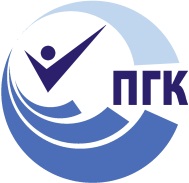 государственное Бюджетное профессиональное  
образовательное учреждение«ПОВОЛЖСКИЙ ГОСУДАРСТВЕННЫЙ КОЛЛЕДЖ»МЕТОДИЧЕСКИЕ РЕКОМЕНДАЦИИ 
ДЛЯ СТУДЕНТОВПО ВЫПОЛНЕНИЮ САМОСТОЯТЕЛЬНОЙ ВНЕАУДИТОРНОЙ РАБОТЫ ПО ДИСЦИПЛИНЕ «Гражданское право и гражданский процесс»«общеобразовательный учебный цикл» 
программы подготовки специалистов среднего звена
по специальностям социально-экономического и технического профилейДЛЯ СТУДЕНТОВ ОЧНОЙ ФОРМЫ ОБУЧЕНИЯСамара, 2018 г.Методические рекомендации предназначены для использования студентами профессиональных образовательных организаций в процессе выполнения внеаудиторной самостоятельной работы по дисциплине «Гражданское право и гражданский процесс».Данное пособие содержит рекомендации по выполнению внеаудиторной работы, оформлению отчета о проделанной работе и описание порядка оценивания.СОДЕРЖАНИЕВВЕДЕНИЕУважаемые студенты!Методические рекомендации, которые Вы держите в руках, подготовлены специально для Вас. Они помогут Вам самостоятельно выполнить, оформить и сдать преподавателю все виды внеаудиторной (домашней) работы. Используя данные методические рекомендации, Вы также сможете самостоятельно подготовиться к текущему и рубежному контролю по дисциплине.В ходе самостоятельной внеаудиторной работы по «гражданскому праву и гражданскому процессу» Вам предстоит выполнить задания по подготовке конспектов и решении практических ситуаций; сбору, анализу и систематизации информации; созданию схемы; заполнению таблиц. Содержание и виды заданий ориентированы на формирование знаний и умений по дисциплине «Гражданское право и гражданский процесс», а также на развитие общих компетенций. В таблице 1 приведен перечень образовательных результатов, которых Вы сможете достичь, выполнив все задания.Таблица 1ОБРАЗОВАТЕЛЬНЫЕ РЕЗУЛЬТАТЫСАМОСТОЯТЕЛЬНОЙ ВНЕАУДИТОРНОЙ РАБОТЫУмения: Знания:Содержание дисциплины должно быть ориентировано на подготовку студентов к освоению профессиональных модулей ППССЗ по специальности 40.02.02 Правоохранительная деятельность и подготовке к формированию профессиональных компетенций (ПК): Общих компетенций:Впроцессе обучения дисциплине Вам необходимо будет все выполненные работы собирать в отдельную тетрадь для самостоятельных работ. Данная тетрадь – это Ваш отчет по самостоятельной работе. На основании тетради преподавателем будет приниматься решение о выставлении итоговой оценки по дисциплине «Гражданское право и гражданский процесс». Обратите внимание, что все работы подлежат проверке и оцениванию. Оценки за самостоятельную внеаудиторную (домашнюю) работу выставляются в журнал теоретического обучения и являются основанием для выставления оценок за ТРК.Пособие подготовлено таким образом, что для  каждого задания Вам даются рекомендации по его выполнению и требования по оформлению отчета о работе, устанавливается норма времени на выполнение того или иного задания.Таблица 2СОДЕРЖАНИЕ 
САМОСТОЯТЕЛЬНОЙ ВНЕАУДИТОРНОЙ РАБОТЫ СТУДЕНТОВСОДЕРЖАНИЕ САМОСТОЯТЕЛЬНОЙ ВНЕАУДИТОРНОЙ РАБОТЫРАЗДЕЛ 1. ВВЕДЕНИЕ В ГРАЖДАНСКОЕ ПРАВО Тема 1.2 Основы гражданского законодательства РФУважаемые студенты, в повседневной и будущей профессиональной жизни Вам необходимо:нормы гражданского права, регулирующие имущественные и личные неимущественные отношения (Зн. 1);.выполнять профессиональные задачи в соответствии с нормами морали, профессиональной этики и служебного этикета (ОК 12).Задание для самостоятельного выполнения:Подготовка конспекта «Применение аналогии права и аналогии закона».Для выполнения задания необходимо:Использовать следующие источники:Гражданский кодекс Российской Федерации (Гл. 1), 2018 г.Гражданское право: учебник / под ред. Сергеева В.С.  – М., 2014.Гражданское право: учебник / под ред. Суханова Е.А. – М., 2013.http://www.consultant.ru/	Ознакомитсяc гл. 1 ГК РФ.В конспекте необходимо обозначить понятия, сходство, отличие сферы применения аналогии права и аналогии закона.Особое внимание уделите изменениям законодательства в сфере гражданского права и гражданского процессуального права, используйте актуальную редакцию ГК РФ и ГПК РФ.Краткая информация по темеИсточники гражданского права — форма закрепления (внешнего выражения) гражданско-правовых норм. Совокупность нормативно-правовых актов составляет гражданское законодательство.Виды источников и их особенности Источники гражданского права делятся на правовые акты и обычаи.Все нормативные акты в зависимости от юридической силы расположены по определенной строго иерархической системе. Чем выше юридическая сила нормативного акта, тем выше его положение в системе гражданского законодательства. Законы и подзаконные нормативные актыКонституция РФ обладает высшей юридической силой по сравнению с другими правовыми актами. Федеральные конституционные законы Федеральные законы. Особое место в системе отраслевого законодательства занимает ГК РФ Подзаконные акты: Указы Президента РФ, Постановления Правительства РФ, Акты федеральных органов исполнительной власти (приказы, инструкции, правила и т. п.).Нормы международного права В соответствии с Конституцией РФ (п.4. ст. 15) и ГК РФ (ст. 7) общепризнанные принципы и нормы международного права (например, свобода торговли, мореплавания и др.) являются составной частью правовой системы Российской Федерации. К этой категории источников относятся также международные договоры РФ и обычаи делового оборота.Международные договоры Российской Федерации обладают более высокой юридической силой по сравнению с внутренним российским законодательством. Если международным договором Российской Федерации установлены иные правила, чем те, которые предусмотрены гражданским законодательством Российской Федерации, применяются правила международного договора (ч. 4 ст. 15 Конституции РФ и п. 2 ст. 7 ГК РФ (Конвенции ООН о договорах международной купли-продажи товаров 1980 г. (Венская конвенция - более 60 стран-участниц).Обычай - правило поведения, сложившееся в результате длительного практического применения в какой-либо области предпринимательской деятельности и получившие признание государства, не предусмотренное законодательством. Обычай рассматривается в качестве своеобразной диспозитивной (восполнительной) нормы права («обычное право»). Судебный прецедент — вступившее в законную силу решение суда по конкретному спору. В Российской правовой системе судебный прецедент формально не считается источником права, хотя и у нас велико значение судебной практики.В случаях, когда отношения прямо не урегулированы законодательством или соглашением сторон и отсутствует применимый к ним обычай, к таким отношениям, если это не противоречит их существу, применяется гражданское законодательство, регулирующее сходные отношения (аналогия закона).При невозможности использования аналогии закона права и обязанности сторон определяются исходя из общих начал и смысла гражданского законодательства (аналогия права) и требований добросовестности, разумности и справедливости.Норма времени на выполнение самостоятельной работы – 2 академических часа.Требования к оформлению самостоятельной работыКонспект оформляется в тетради для самостоятельных работ. Образец оформления самостоятельной работы в виде конспекта приведен в приложении 1.Форма контроля самостоятельной работы:Внимание! Выполненная работа представляется преподавателю на следующем уроке.РАЗДЕЛ 2. ГРАЖДАНСКОЕ ПРАВООТНОШЕНИЕ. ОСУЩЕСТВЛЕНИЕ ГРАЖДАНСКИХ ПРАВТема 2.1 Гражданские правоотношенияДля достижения необходимого общекультурного и профессионального уровня Вам необходимо: реализовывать в профессиональной деятельности нормы гражданского права и гражданского процесса (У1);осуществлять реализацию норм материального и процессуального права. (ПК 1.3);самостоятельно определять задачи профессионального и личностного развития, заниматься самообразованием, осознанно планировать повышение квалификации (ОК 11).Задание для самостоятельного выполнения: составить схему «Виды отношений, регулируемых гражданским правом».Для выполнения задания необходимо:Использовать следующие источники:Гражданский кодекс Российской Федерации. 2018.Гражданское право: учебник / под ред. Сергеева В.С.  – М., 2014.Гражданское право: учебник / под ред. Суханова Е.А. – М., 2013.http://www.consultant.ru/	Ознакомится c гл. 1 ГК РФ.В конспекте необходимо схематично отобразить имущественные и личные неимущественные отношения.Особое внимание уделите изменениям законодательства в сфере гражданского права и гражданского процессуального права, используйте актуальную редакцию ГК РФ и ГПК РФ.Краткая информация по темеОбщественные отношения, которые регулируются гражданским правом, составляют его предмет. В него входят две группы отношений.Во-первых, это - имущественные отношения, которые представляют собой отношения, возникающие между людьми по поводу имущества - материальных и иных благ, имеющих экономическую форму товара. В качестве товара названные блага могут отчуждаться от их обладателей, переходя от одних лиц к другим и образуя тем самым товарообмен - имущественный оборот.Во-вторых, это - личные неимущественные отношения, возникающие по поводу неимущественных (нематериальных) благ, тесно связанных с личностью их обладателей. Такие блага неотчуждаемы и не могут переходить от одних лиц к другим. Обе эти группы отношений объединяет то обстоятельство, что они основаны на равенстве, автономии воли и имущественной самостоятельности участников, т.е. возникают между юридически равными и независимыми друг от друга субъектами, имеющими собственное имущество. Иначе говоря, это - частные отношения, возникающие между субъектами частного права. Имущественные, а также неимущественные отношения, не отвечающие указанным признакам, не относятся к предмету гражданского права и не могут регулироваться его нормами. Имущественные отношения, входящие в предмет гражданского права, в свою очередь, разделяются на отношения, связанные, во-первых, с принадлежностью имущества определенным лицам; во-вторых, с управлением им; в-третьих, с переходом имущества от одних лиц к другим. Отношения по принадлежности имущества (материальных благ) юридически оформляются вещным правом, а в части принадлежности определенных нематериальных объектов - исключительными правами (интеллектуальной собственностью); отношения по управлению имуществом оформляются корпоративным правом, отношения по переходу имущества - обязательственным правом, а в соответствующей части также и наследственным правом. Личные неимущественные отношения как предмет гражданско-правового регулирования характеризуются отсутствием связи с имущественными отношениями. Юридически они оформляются гражданским правом в качестве личных неимущественных прав, а их регулирование, как уже отмечалось, в основном состоит в их охране от правонарушений.Норма времени на выполнение самостоятельной работы – 2 академических часа.Требования к оформлению самостоятельной работыКонспект оформляется в тетради для самостоятельных работ. Выполненная работа должна содержать следующие обязательные данные: дату выполнения, название работы. Образец оформления самостоятельной работы в виде схемы приведен в приложении 2.Форма контроля самостоятельной работы:Внимание! Выполненная работа представляется преподавателю на следующем уроке в тетради для самостоятельных работ.РАЗДЕЛ 2. ГРАЖДАНСКОЕ ПРАВООТНОШЕНИЕ. ОСУЩЕСТВЛЕНИЕ ГРАЖДАНСКИХ ПРАВТема 2.2 Субъекты гражданского праваДля достижения необходимого общекультурного и профессионального уровня Вам необходимо:реализовывать в профессиональной деятельности нормы гражданского права и гражданского процесса (У 1);знать основы гражданского законодательства Российской Федерации, понятие и основания наступления гражданско-правовой ответственности (Зн. 2);юридически квалифицировать факты, события и обстоятельства. Принимать решения и совершать юридические действия в точном соответствии с законом (ПК 1.1.);осуществлять реализацию норм материального и процессуального права (ПК 1.3.);адаптироваться к меняющимся условиям профессиональной деятельности (ОК 10).Задание для самостоятельного выполнения: составление таблицы по организационно-правовым формам юридических лиц.Для выполнения задания необходимо:Использовать следующие источники:Гражданский кодекс Российской Федерации (Глава 16 ГК РФ). 2018.Гражданское право: учебник / под ред. Сергеева В.С.  – М., 2014.Гражданское право: учебник / под ред. Суханова Е.А. – М., 2013.http://www.consultant.ru/	Ознакомится c гл. 4 ГК РФ.Особое внимание уделите изменениям законодательства в сфере гражданского права и гражданского процессуального права, используйте актуальную редакцию ГК РФ и ГПК РФ.Краткая информация по темеЮридическим лицом признается организация, которая имеет обособленное имущество и отвечает им по своим обязательствам, может от своего имени приобретать и осуществлять гражданские права и нести гражданские обязанности, быть истцом и ответчиком в суде.Юридическими лицами могут быть организации, преследующие извлечение прибыли в качестве основной цели своей деятельности (коммерческие организации) либо не имеющие извлечение прибыли в качестве такой цели и не распределяющие полученную прибыль между участниками (некоммерческие организации).Юридические лица, являющиеся коммерческими организациями, могут создаваться в организационно-правовых формах хозяйственных товариществ и обществ, крестьянских (фермерских) хозяйств, хозяйственных партнерств, производственных кооперативов, государственных и муниципальных унитарных предприятий.Юридические лица, являющиеся некоммерческими организациями, могут создаваться в организационно-правовых формах:1) потребительских кооперативов, к которым относятся, в том числе жилищные, жилищно-строительные2) общественных организаций, к которым относятся, в том числе политические партии и созданные в качестве юридических лиц профессиональные союзы (профсоюзные организации), 3) ассоциаций (союзов), к которым относятся, в том числе некоммерческие партнерства, саморегулируемые организации, 4) адвокатские образования и т.д.Норма времени на выполнение самостоятельной работы – 2 академических часа.Требования к  оформлению самостоятельной работыТаблица оформляется в тетради для самостоятельных работ. Форма оформления самостоятельной работы в виде таблицы: Форма контроля самостоятельной работы:Внимание! Выполненная работа представляется преподавателю на следующем уроке.РАЗДЕЛ 2. ГРАЖДАНСКОЕ ПРАВООТНОШЕНИЕ. ОСУЩЕСТВЛЕНИЕ ГРАЖДАНСКИХ ПРАВТема 2.5 Представительство. Сроки осуществления и защиты гражданских прав и исполнение гражданских обязанностейДля достижения необходимого общекультурного и профессионального уровня Вам необходимо:знать нормы гражданского права, регулирующие имущественные и личные неимущественные отношения (Зн 1);выполнять профессиональные задачи в соответствии с нормами морали, профессиональной этики и служебного этикета (ОК 12).Задание для самостоятельного выполнения: решение практических ситуаций на тему: «Представительство».Для выполнения задания необходимо:Использовать следующие источники:Гражданский кодекс Российской Федерации (Глава 10 ГК РФ). 2018.Гражданское право: учебник / под ред. Сергеева В.С.  – М., 2014.Гражданское право: учебник / под ред. Суханова Е.А. – М., 2013.http://www.consultant.ru/	Особое внимание уделите изменениям законодательства в сфере гражданского права и гражданского процессуального права, используйте актуальную редакцию ГК РФ и ГПК РФ.Краткая информация по темеПредставительство — совершение одним лицом (представителем), в силу имеющихся у него полномочий от имени и в интересах другого лица (представляемого) сделок и иных юридических действий, в результате чего у представляемого создаются, изменяются и прекращаются гражданские права и обязанности. Ограничения в представительстве: Нельзя осуществлять через представителя права строго личного характера (вступление в брак). Нельзя осуществлять иные сделки, прямо указанные в законе (завещание). Представитель не может совершать от имени представляемого сделки в отношении себя. Представитель не может представлять обе стороны сделки одновременно (кроме коммерческого представительства). Не могут выступать в качестве представителей сторон в судебном порядке лица, исключенные из коллегии адвокатов, судьи, следователи и прокуроры.Виды представительства (основные): 1) Законное представительство - представительство, возникающее в силу указания закона и независимое от воли представляемого (например, профсоюзы являются представителями интересов работников). 2) Договорное (добровольное) представительство - представительство, осуществляемое в соответствии с волеизъявлением представляемого (например, адвокат — поверенный представительствует на основании договора с конкретным лицом и ордера). 3) Коммерческое представительство, которое является разновидностью добровольного представительства. 4) Представительство без полномочий — означает, что лицо не обладает правом представительства в интересах представляемого, и если это действительно так, представляемый впоследствии одобряет действия данного лица. В понятие представительства без полномочий входят два основных вида, таких как: случай полного отсутствия права представительства и превышение полномочий по представительству.Задачи для решения: Проживающий в Риге Столяров решил переехать с семьей в Петербург. Поскольку сам он не имел возможности заняться поиском жилья в Петербурге, он договорился со своим дальним родственником Петровым о том, что тот подыщет варианты приобретения жилья, в пределах оговоренной сторонами суммы. В случае выполнения данного поручения Столяров обязался выплатить Петрову вознаграждение в размере 2,5% от цены приобретаемого жилья. Через некоторое время Петров через знакомых узнал, что имеется возможность приобрести 3-комнатную квартиру, которую по приемлемой цене продает Круглова. Осмотрев квартиру, Петров решил, что данный вариант вполне устроит Столярова. Как необходимо оформить отношения представительства между Столяровым и Петровым?72-летняя Федорова предъявила в суде иск о расторжении договора пожизненного содержания с иждивением, заключенного с Никитиным. В исковом заявлении Федорова указала, что жилой дом, принадлежащий ей на праве собственности, она никому не собиралась отчуждать, так как намерена передать его по завещанию своей внучке, не имеющей жилой площади. Что же касается договора пожизненного содержания с иждивением, то он был заключен без ее ведома - племянником Васильевым. Приобретатель дома Никитин, возражая против иска, пояснил, что он действительно заключил договор с Васильевым, но у последнего имеется надлежаще оформленная генеральная доверенность по управлению имуществом Федоровой. Поэтому он полагает, что оснований для расторжения договора не имеется. Он заверил суд, что будет выполнять все принятые на себя обязательства должным образом, что интересы Федоровой, которая действительно нуждается в средствах и дополнительном уходе, никак ущемлены не будут. Несмотря на это, Федорова настаивала на расторжении договора.Какое решение должен принять суд?Норма времени на выполнение самостоятельной работы – 2 академических часа.Требования к оформлению самостоятельной работыРешение практических ситуаций оформляется в тетради для самостоятельных работ. Образец решения задач указаны в приложении 3. Форма контроля самостоятельной работы:Внимание! Выполненная работа представляется преподавателю на следующем уроке.Раздел 3. Вещное  правоТема 3.1 Право собственностиДля достижения необходимого общекультурного и профессионального уровня Вам необходимо:знать основы гражданского законодательства Российской Федерации, понятие и основания наступления гражданско-правовой ответственности; (Зн 2);юридически квалифицировать факты, события и обстоятельства. Принимать решения и совершать юридические действия в точном соответствии с законом (ПК 1.1.);осуществлять реализацию норм материального и процессуального права (ПК 1.3.);самостоятельно определять задачи профессионального и личностного развития, заниматься самообразованием, осознанно планировать повышение квалификации (ОК 11);выполнять профессиональные задачи в соответствии с нормами морали, профессиональной этики и служебного этикета (ОК 12).Задание для самостоятельного выполнения: создание презентации по теме: «Общая собственность».Для выполнения задания необходимо:Использовать следующие источники:Гражданский кодекс Российской Федерации (Глава 16 ГК РФ). 2018.Гражданское право: учебник / под ред. Сергеева В.С.  – М., 2014.Гражданское право: учебник / под ред. Суханова Е.А. – М., 2013.http://www.consultant.ru/	Особое внимание уделите изменениям законодательства в сфере гражданского права и гражданского процессуального права, используйте актуальную редакцию ГК РФ и ГПК РФ.Краткая информация по темеПраво собственности – это совокупность правовых норм, закрепляющих, регулирующих и охраняющих состояние принадлежности материальных благ конкретным лицам.Имущество, находящееся в собственности двух или нескольких лиц, принадлежит им на праве общей собственности. Имущество может находиться в общей собственности с определением доли каждого из собственников в праве собственности (долевая собственность) или без определения таких долей (совместная собственность). Если доли участников долевой собственности не могут быть определены на основании закона и не установлены соглашением всех ее участников, доли считаются равными.Продавец доли обязан известить в письменной форме остальных участников долевой собственности о намерении продать свою долю постороннему лицу с указанием цены и других условий, на которых продает ее.Имущество, находящееся в долевой собственности, может быть разделено между ее участниками по соглашению между ними. Участник долевой собственности вправе требовать выдела своей доли из общего имущества.Общая собственность супругов - имущество, нажитое супругами во время брака, является их совместной собственностью, если договором между ними не установлен иной режим этого имущества. Имущество, принадлежавшее каждому из супругов до вступления в брак, а также полученное одним из супругов во время брака в дар или в порядке наследования, является его собственностью.Вещи индивидуального пользования (одежда, обувь и т.п.), за исключением драгоценностей и других предметов роскоши, хотя и приобретенные во время брака за счет общих средств супругов, признаются собственностью того супруга, который ими пользовался.Норма времени на выполнение самостоятельной работы – 2 академических часа.Требования к оформлению самостоятельной работыПрезентация должна содержать 10-15 слайдов. В презентации необходимо отразить: Тема презентации, ФИО и группа студента, выполнившего работу,понятия собственности и обще собственности, виды общей собственности (общая долевая и общая совместная), основные особенности, раздел имущества, находящегося в общей собственности, выдел доли, ответственность собственников, обращение взыскания,выводы об отличительных признаках видов права общей собственности. Пример оформления презентации указан в приложении 5.Форма контроля самостоятельной работы:Внимание! Выполненная работа представляется преподавателю на следующем уроке на электронном носителе, либо присылается на электронную почту elena081090@mail.ru.Раздел 3. Вещное  правоТема 3.1 Право собственностиДля достижения необходимого общекультурного и профессионального уровня Вам необходимо:знать основы гражданского законодательства Российской Федерации, понятие и основания наступления гражданско-правовой ответственности; (Зн 2);юридически квалифицировать факты, события и обстоятельства. Принимать решения и совершать юридические действия в точном соответствии с законом (ПК 1.1.);осуществлять реализацию норм материального и процессуального права (ПК 1.3.);самостоятельно определять задачи профессионального и личностного развития, заниматься самообразованием, осознанно планировать повышение квалификации (ОК 11);выполнять профессиональные задачи в соответствии с нормами морали, профессиональной этики и служебного этикета (ОК 12).Задание для самостоятельного выполнения: составление проекта договора об изменении долей.Для выполнения задания необходимо:Использовать следующие источники:Гражданский кодекс Российской Федерации (Раздел II ГК РФ). 2018.Гражданское право: учебник / под ред. Сергеева В.С.  – М., 2014.Гражданское право: учебник / под ред. Суханова Е.А. – М., 2013.http://www.consultant.ru/	Используя образец необходимо составить свое соглашение.Особое внимание уделите изменениям законодательства в сфере гражданского права и гражданского процессуального права, используйте актуальную редакцию ГК РФ и ГПК РФ.Краткая информация по темеИмущество может находиться в общей собственности с определением доли каждого из собственников в праве собственности (долевая собственность).Распоряжение имуществом, находящимся в долевой собственности, осуществляется по соглашению всех ее участников. Участник долевой собственности вправе по своему усмотрению продать, подарить, завещать, отдать в залог свою долю либо распорядиться ею иным образом с соблюдением при ее возмездном отчуждении правил, предусмотренных статьей 250 ГК РФ.Владение и пользование имуществом, находящимся в долевой собственности, осуществляются по соглашению всех ее участников, а при недостижении согласия - в порядке, устанавливаемом судом. Участник долевой собственности имеет право на предоставление в его владение и пользование части общего имущества, соразмерной его доле, а при невозможности этого вправе требовать от других участников, владеющих и пользующихся имуществом, приходящимся на его долю, соответствующей компенсации.Доля в праве общей собственности переходит к приобретателю по договору с момента заключения договора, если соглашением сторон не предусмотрено иное.Момент перехода доли в праве общей собственности по договору, подлежащему государственной регистрации, определяется в соответствии с пунктом 2 статьи 223  ГК РФ.Имущество, находящееся в долевой собственности, может быть разделено между ее участниками по соглашению между ними. Участник долевой собственности вправе требовать выдела своей доли из общего имущества.При недостижении участниками долевой собственности соглашения о способе и условиях раздела общего имущества или выдела доли одного из них участник долевой собственности вправе в судебном порядке требовать выдела в натуре своей доли из общего имущества.Если выдел доли в натуре не допускается законом или невозможен без несоразмерного ущерба имуществу, находящемуся в общей собственности, выделяющийся собственник имеет право на выплату ему стоимости его доли другими участниками долевой собственности.Несоразмерность имущества, выделяемого в натуре участнику долевой собственности на основании настоящей статьи, его доле в праве собственности устраняется выплатой соответствующей денежной суммы или иной компенсацией.Выплата участнику долевой собственности остальными собственниками компенсации вместо выдела его доли в натуре допускается с его согласия. В случаях, когда доля собственника незначительна, не может быть реально выделена и он не имеет существенного интереса в использовании общего имущества, суд может и при отсутствии согласия этого собственника обязать остальных участников долевой собственности выплатить ему компенсацию.С получением компенсации в соответствии с настоящей статьей собственник утрачивает право на долю в общем имуществе.Форма для заполнения: СОГЛАШЕНИЕоб изменении (перераспределении) долейв праве общей собственности на земельный участок____________________                                                                               __________________(наименование населенного пункта)                                                                                                                           (число, месяц, год прописью)Мы, гр. ______________________________________________________________________                                                                                                 (Ф.И.О.)проживающ___ по адресу: ______________________________________________________,паспорт серии _____ N __________, выдан ________________________________________,                                                                                             (указать дату выдачи и наименование органа,его выдавшего, код подразделения)и гр. ________________________________________________________, проживающ___ по                                                       (Ф.И.О.)адресу: _________________________________________________________,паспорт серии_________ N ___________, выдан ________________________________________________,                                                                                          (указать дату выдачи и наименование органа, его выдавшего, код подразделения)являющиеся участниками общей долевой собственности на земельный участок общей площадью _________________________________________ кв. м с кадастровым номером ____________________________________________________, категория земель _________,                                                           (указать площадь цифрами и прописью)разрешенное использование земельного участка ________________________________,с находящимся на нем ___________________________ общей площадью ________ кв. м,хозяйственными постройками и сооружениями, расположенный по адресу: _______________________________________, вместе именуемые "Стороны", заключили настоящее соглашение о нижеследующем:1. Указанный земельный участок на момент подписания настоящего соглашения находится в общей долевой собственности, правами третьих лиц не обременен, не заложен, в споре и под арестом (запрещением) не состоит.2. Гр. ______________________________________________ принадлежит ______________(Ф.И.О.)_____________________________________________________________________________(размер доли выражается в виде обыкновенной или десятичной дроби и указывается прописью)доля в праве общей собственности на указанный земельный участок на основании _____________________________________________________________________________,(указать наименование и реквизиты правоустанавливающего документа)что подтверждается записью в Едином государственном реестре прав на недвижимое имущество и сделок с ним N ____ от ____________________________. Гр. ___________________________________________________ принадлежит ______________                                                   (Ф.И.О.)___________________________________________________________________________(размер доли выражается в виде обыкновенной или десятичной дроби и указывается прописью)доля в праве общей собственности на указанный земельный участок на сновании _____________________________________________________________________________,(указать наименование и реквизиты правоустанавливающего документа)что подтверждается записью в Едином государственном реестре прав на недвижимое имущество и сделок с ним N ____ от ____________________________.3. В связи с тем, что __________________________________________________________________________________________________________________________________________________________,(например, между сособственниками жилого дома произведено  перераспределение   долей   в   праве   собственности  на  жилой  дом;  для свободного  от  объектов застройки земельного участка может быть в качестве причины  указано,  что  одним  из  сособственников произведена за свой счет рекультивация  земельного  участка,  чем  значительно  улучшено  плодородие почвы)Стороны договорились об изменении долей в праве общей собственности на указанный земельный участок - увеличении доли гр. __________________________________________(Ф.И.О.)и соответственно уменьшении доли гр. ________________________________ __________.                                                                                                                                    (Ф.И.О.)4. Руководствуясь ст. 245 ГК РФ, Стороны настоящим соглашением перераспределяют доли в праве общей собственности следующим образом:- гр. _______________________________ - _______________________________________                                                                                     (Ф.И.О.)                     (указать размер доли цифрами и прописью)доли в праве общей собственности на земельный участок;- гр. ______________________________ - ________________________________________                                                                                    (Ф.И.О.)                         (указать размер доли цифрами и прописью)доли в праве общей собственности на земельный участок.5.  Настоящее соглашение содержит весь объем соглашений между Сторонами в отношении предмета настоящего соглашения, отменяет и делает недействительными все другие обстоятельства или представления, которые могли бы быть приняты или сделаны сторонами, будь то в устной или письменной форме, до заключения настоящего соглашения.6. Долевая собственность Сторон на указанный земельный участок в долях, установленных в п. 4 настоящего соглашения, подлежит обязательной государственной регистрации в Едином государственном реестре прав на недвижимое имущество и сделок с ним. Стороны несут расходы по регистрации пропорционально размеру доли в праве собственности.7.Изменения условий настоящего соглашения, его расторжение и прекращение возможно только по письменному соглашению Сторон.8.По всем вопросам, не предусмотренным настоящим соглашением, Стороны руководствуются действующим гражданским законодательством РФ.9. Настоящее соглашение составлено в _____ экземплярах, один из которых хранится в ________________________________________________________________(наименование органа по государственной регистрации)и по экземпляру выдается каждой из Сторон.Подписи сторон:Гр. ____________________________ _______________________                                                              (Ф.И.О.)                    (подпись)Гр. ____________________________ _______________________                                                              (Ф.И.О.)                    (подпись)Норма времени на выполнение самостоятельной работы – 2 академических часа.Требования к оформлению самостоятельной работыВыполненная работа представляется преподавателю в напечатанном виде либо в тетради для выполнения самостоятельных работ.Раздел IV.  Положения об обязательствах и договорахТема 4.1 Понятие и виды обязательств. Исполнение обязательствДля достижения необходимого общекультурного и профессионального уровня Вам необходимо:уметь реализовывать в профессиональной деятельности нормы гражданского права и гражданского процесса (У 1);знать нормы гражданского права, регулирующие имущественные и личные неимущественные отношения (Зн 1);юридически квалифицировать факты, события и обстоятельства. Принимать решения и совершать юридические действия в точном соответствии с законом (ПК 1.1.);обеспечивать соблюдение законодательства субъектами права (ПК 1.2.);осуществлять реализацию норм материального и процессуального права (ПК 1.3.);самостоятельно определять задачи профессионального и личностного развития, заниматься самообразованием, осознанно планировать повышение квалификации (ОК 11);выполнять профессиональные задачи в соответствии с нормами морали, профессиональной этики и служебного этикета (ОК 12).Задание для самостоятельного выполнения: Составление схемы «Способы обеспечения обязательства».Для выполнения задания необходимо:Использовать следующие источники:Гражданский кодекс Российской Федерации (Глава 23 ГК РФ). 2018.Гражданское право: учебник / под ред. Сергеева В.С.  – М., 2014.Гражданское право: учебник / под ред. Суханова Е.А. – М., 2013.http://www.consultant.ru/	Используя информацию по теме составьте схему по основным способам обеспечения обязательства.Особое внимание уделите изменениям законодательства в сфере гражданского права и гражданского процессуального права, используйте актуальную редакцию ГК РФ и ГПК РФ.Краткая информация по темеОбеспечение исполнения обязательств — это меры, предназначенные для защиты интересов кредитора от ненадлежащего исполнения обязательства должником и побуждения должника к исполнению обязательства посредством присоединения в силу закона или договора к основному (главному) обязательству дополнительного.В соответствии с законодательством (ст.329 ГК РФ) к числу способов обеспечения обязательств относятся: 1. Неустойка – штраф, пеня (ст. 330 ГК РФ) - денежная сумма, которую обязан уплатить должник кредитору в случае неисполнения или ненадлежащего исполнения им обязательства в дополнение к основной сумме долга (ст. 330 ГК РФ).2. Залог (ст.334 ГК РФ) - способ обеспечения исполнения обязательства, позволяющий залогодержателю получить удовлетворение за счет заложенного имущества преимущественно перед другими кредиторами этого должника (залогодателя) — лица, которому принадлежит это имущество (п. 1 ст. 334 ГК).3. Удержание (ст.359-360 ГК РФ) - предоставленная законом возможность кредитора не передавать должнику вещь, принадлежащую ему, в случае неисполнения им обязательства до момента его исполнения (п. 1 ст. 359 ГК).4. Поручительство (ст. 361 ГК РФ) - договор, в силу которого поручитель обязуется перед кредитором другого лица (должника) отвечать за исполнение последним его обязательства (ст. 361 ГК).5. Независимая гарантия (ст.368 ГК РФ) - По независимой гарантии гарант принимает на себя по просьбе другого лица (принципала) обязательство уплатить указанному им третьему лицу (бенефициару) определенную денежную сумму в соответствии с условиями данного гарантом обязательства независимо от действительности обеспечиваемого такой гарантией обязательства. Требование об определенной денежной сумме считается соблюденным, если условия независимой гарантии позволяют установить подлежащую выплате денежную сумму на момент исполнения обязательства гарантом.6. Задаток (ст.380 ГК РФ) - денежная сумма, выдаваемая одной из договаривающихся сторон в счет причитающихся с нее по договору платежей другой стороне в доказательство заключения договора и в обеспечение его исполнения (ст. 380 ГК РФ).Норма времени на выполнение самостоятельной работы – 2 академических часа.Требования к оформлению самостоятельной работыВыполненная работа представляется преподавателю в напечатанном виде либо в тетради для выполнения самостоятельных работ.Образец оформления самостоятельной работы в виде схемы приведен в приложении 2.Форма контроля самостоятельной работы:Внимание! Выполненная работа представляется преподавателю на следующем уроке.Раздел IV.  Положения об обязательствах и договорахТема 4.1 Понятие и виды обязательств. Исполнение обязательствДля достижения необходимого общекультурного и профессионального уровня Вам необходимо:уметь реализовывать в профессиональной деятельности нормы гражданского права и гражданского процесса (У 1);знать нормы гражданского права, регулирующие имущественные и личные неимущественные отношения (Зн 1);юридически квалифицировать факты, события и обстоятельства. Принимать решения и совершать юридические действия в точном соответствии с законом (ПК 1.1.);обеспечивать соблюдение законодательства субъектами права (ПК 1.2.);осуществлять реализацию норм материального и процессуального права (ПК 1.3.);самостоятельно определять задачи профессионального и личностного развития, заниматься самообразованием, осознанно планировать повышение квалификации (ОК 11);выполнять профессиональные задачи в соответствии с нормами морали, профессиональной этики и служебного этикета (ОК 12).Задание для самостоятельного выполнения: Составление конспекта «Основные особенности залога недвижимого имущества».Для выполнения задания необходимо:Использовать следующие источники:Гражданский кодекс Российской Федерации (Глава 23 ГК РФ). 2018.Гражданское право: учебник / под ред. Сергеева В.С.  – М., 2014.Гражданское право: учебник / под ред. Суханова Е.А. – М., 2013.http://www.consultant.ru/	Используя Федеральный закон от 16.07.1998 N 102-ФЗ "Об ипотеке (залоге недвижимости)", а именно ст. 1-9 составьте конспект по основным особенностям залога недвижимого имущества.Особое внимание уделите изменениям законодательства в сфере гражданского права и гражданского процессуального права, используйте актуальную редакцию ГК РФ и ГПК РФ.Краткая информация по темеПо договору о залоге недвижимого имущества (договору об ипотеке) одна сторона - залогодержатель, являющийся кредитором по обязательству, обеспеченному ипотекой, имеет право получить удовлетворение своих денежных требований к должнику по этому обязательству из стоимости заложенного недвижимого имущества другой стороны - залогодателя преимущественно перед другими кредиторами залогодателя, за изъятиями, установленными федеральным законом.Залогодателем может быть сам должник по обязательству, обеспеченному ипотекой, или лицо, не участвующее в этом обязательстве (третье лицо).Имущество, на которое установлена ипотека, остается у залогодателя в его владении и пользовании.Ипотека может быть установлена в обеспечение обязательства по кредитному договору, по договору займа или иного обязательства, в том числе обязательства, основанного на купле-продаже, аренде, подряде, другом договоре, причинении вреда, если иное не предусмотрено федеральным законом.Обязательства, обеспечиваемые ипотекой, подлежат бухгалтерскому учету кредитором и должником, если они являются юридическими лицами, в порядке, установленном законодательством Российской Федерации о бухгалтерском учете.Ипотека обеспечивает уплату залогодержателю основной суммы долга по кредитному договору или иному обеспечиваемому ипотекой обязательству полностью либо в части, предусмотренной договором об ипотеке.Ипотека, установленная в обеспечение исполнения кредитного договора или договора займа с условием выплаты процентов, обеспечивает также уплату кредитору (заимодавцу) причитающихся ему процентов за пользование кредитом (заемными средствами).Договор об ипотеке заключается с соблюдением общих правил ГК РФ о заключении договоров, а также положений ФЗ.Норма времени на выполнение самостоятельной работы – 2 академических часа.Требования к оформлению самостоятельной работыВыполненная работа представляется преподавателю в тетради для выполнения самостоятельных работ.Образец оформления самостоятельной работы в виде конспекта приведен в приложении 1.Форма контроля самостоятельной работы:Внимание! Выполненная работа представляется преподавателю на следующем уроке.Раздел IV.  Положения об обязательствах и договорахТема 4.1 Понятие и виды обязательств. Исполнение обязательствДля достижения необходимого общекультурного и профессионального уровня Вам необходимо:уметь реализовывать в профессиональной деятельности нормы гражданского права и гражданского процесса (У 1);знать нормы гражданского права, регулирующие имущественные и личные неимущественные отношения (Зн 1);юридически квалифицировать факты, события и обстоятельства. Принимать решения и совершать юридические действия в точном соответствии с законом (ПК 1.1.);обеспечивать соблюдение законодательства субъектами права (ПК 1.2.);осуществлять реализацию норм материального и процессуального права (ПК 1.3.);самостоятельно определять задачи профессионального и личностного развития, заниматься самообразованием, осознанно планировать повышение квалификации (ОК 11);выполнять профессиональные задачи в соответствии с нормами морали, профессиональной этики и служебного этикета (ОК 12).Задание для самостоятельного выполнения: Составление сравнительной таблицы «Поручительства и банковской гарантии».Для выполнения задания необходимо:Использовать следующие источники:Гражданский кодекс Российской Федерации (Глава 23, § 5-6 ГК РФ). 2018.Гражданское право: учебник / под ред. Сергеева В.С.  – М., 2014.Гражданское право: учебник / под ред. Суханова Е.А. – М., 2013.http://www.consultant.ru/	Используя форму таблицы, определите отличительные особенности поручительства и банковской (независимой) гарантии.Особое внимание уделите изменениям законодательства в сфере гражданского права и гражданского процессуального права, используйте актуальную редакцию ГК РФ и ГПК РФ.Краткая информация по темеБанковская (независимая) гарантия (ст.368 ГК РФ) - независимой гарантии гарант принимает на себя по просьбе другого лица (принципала) обязательство уплатить указанному им третьему лицу (бенефициару) определенную денежную сумму в соответствии с условиями данного гарантом обязательства независимо от действительности обеспечиваемого такой гарантией обязательства. Требование об определенной денежной сумме считается соблюденным, если условия независимой гарантии позволяют установить подлежащую выплате денежную сумму на момент исполнения обязательства гарантом. Участниками правоотношений по банковской гарантии являются: гарант, принципал и бенефициар. В качестве гаранта могут выступать банк, иное кредитное учреждение или страховая организация. Принципал — это лицо, обращающееся к гаранту с просьбой о выдаче банковской гарантии. Им является должник по основному обязательству (например, кредитному), исполнение которого обеспечивается банковской гарантией. Бенефициар - лицо, наделенного правом предъявлять требования к гаранту, выступает кредитор по основному обязательству (к примеру, банк, предоставивший кредит).Для возникновения отношений по банковской гарантии требуется заключение договора между принципалом и гарантом о ее предоставлении. Это возмездный договор. Требования бенефициара должны быть заявлены в срок, указанный в гарантии (п. 2 ст. 374 ГК РФ).Поручительство (ст. 365 ГК РФ) - по договору поручительства поручитель обязывается перед кредитором другого лица отвечать за исполнение последним его обязательства полностью или в части. Договор поручительства может быть заключен в обеспечение как денежных, так и неденежных обязательств, а также в обеспечение обязательства, которое возникнет в будущем.Договор поручительства должен быть совершен в письменной форме. Несоблюдение письменной формы влечет недействительность договора поручительства.При неисполнении или ненадлежащем исполнении должником обеспеченного поручительством обязательства поручитель и должник отвечают перед кредитором солидарно, если законом или договором поручительства не предусмотрена субсидиарная ответственность поручителя.Поручитель отвечает перед кредитором в том же объеме, как и должник, включая уплату процентов, возмещение судебных издержек по взысканию долга и других убытков кредитора, вызванных неисполнением или ненадлежащим исполнением обязательства должником, если иное не предусмотрено договором поручительства.Норма времени на выполнение самостоятельной работы – 2 академических часа.Требования к оформлению самостоятельной работыВыполненная работа представляется преподавателю в тетради для выполнения самостоятельных работ.Форма оформления самостоятельной работы в виде таблицы:Форма контроля самостоятельной работы:Внимание! Выполненная работа представляется преподавателю на следующем уроке.Раздел IV.  Положения об обязательствах и договорахТема 4.2 Понятие и основания наступления гражданско-правовой ответственностиДля достижения необходимого общекультурного и профессионального уровня Вам необходимо:уметь реализовывать в профессиональной деятельности нормы гражданского права и гражданского процесса (У 1);знать основы гражданского законодательства Российской Федерации, понятие и основания наступления гражданско-правовой ответственности (Зн 2);юридически квалифицировать факты, события и обстоятельства. Принимать решения и совершать юридические действия в точном соответствии с законом (ПК 1.1.);обеспечивать соблюдение законодательства субъектами права (ПК 1.2.);осуществлять реализацию норм материального и процессуального права (ПК 1.3.);самостоятельно определять задачи профессионального и личностного развития, заниматься самообразованием, осознанно планировать повышение квалификации (ОК 11);выполнять профессиональные задачи в соответствии с нормами морали, профессиональной этики и служебного этикета (ОК 12);проявлять нетерпимость к коррупционному поведению, уважительно относиться к праву и закону (ОК 13).Задание для самостоятельного выполнения: составление конспекта «Компенсация морального вреда».Для выполнения задания необходимо:Использовать следующие источники:Гражданский кодекс Российской Федерации (Глава 23, ст. 150 – 152.2 ГК РФ). 2018.Гражданское право: учебник / под ред. Сергеева В.С.  – М., 2014.Гражданское право: учебник / под ред. Суханова Е.А. – М., 2013.http://www.consultant.ru/	Используя ГК РФ составьте конспект отражающий основные особенности компенсации морального вреда.Особое внимание уделите изменениям законодательства в сфере гражданского права и гражданского процессуального права, используйте актуальную редакцию ГК РФ и ГПК РФ.Краткая информация по темеЕсли гражданину причинен моральный вред (физические или нравственные страдания) действиями, нарушающими его личные неимущественные права либо посягающими на принадлежащие гражданину нематериальные блага, а также в других случаях, предусмотренных законом, суд может возложить на нарушителя обязанность денежной компенсации указанного вреда.При определении размеров компенсации морального вреда суд принимает во внимание степень вины нарушителя и иные заслуживающие внимания обстоятельства. Суд должен также учитывать степень физических и нравственных страданий, связанных с индивидуальными особенностями гражданина, которому причинен вред.Гражданин вправе требовать по суду опровержения порочащих его честь, достоинство или деловую репутацию сведений, если распространивший такие сведения не докажет, что они соответствуют действительности. Опровержение должно быть сделано тем же способом, которым были распространены сведения о гражданине, или другим аналогичным способом.По требованию заинтересованных лиц допускается защита чести, достоинства и деловой репутации гражданина и после его смерти.Применение к нарушителю мер ответственности за неисполнение судебного решения не освобождает его от обязанности совершить предусмотренное решением суда действие.Если установить лицо, распространившее сведения, порочащие честь, достоинство или деловую репутацию гражданина, невозможно, гражданин, в отношении которого такие сведения распространены, вправе обратиться в суд с заявлением о признании распространенных сведений не соответствующими действительности.Гражданин, в отношении которого распространены сведения, порочащие его честь, достоинство или деловую репутацию, наряду с опровержением таких сведений или опубликованием своего ответа вправе требовать возмещения убытков и компенсации морального вреда, причиненных распространением таких сведений.Норма времени на выполнение самостоятельной работы – 2 академических часа.Требования к оформлению самостоятельной работыВыполненная работа представляется преподавателю в тетради для выполнения самостоятельных работ.Образец оформления самостоятельной работы в виде конспекта приведен в приложении 1.Форма контроля самостоятельной работы:Внимание! Выполненная работа представляется преподавателю на следующем уроке.Раздел IV.  Положения об обязательствах и договорахТема 4.3 Понятие, содержание и виды гражданско-правовых договоровДля достижения необходимого общекультурного и профессионального уровня Вам необходимо:знать понятие, содержание и виды гражданско-правовых договоров (Зн 3);юридически квалифицировать факты, события и обстоятельства. Принимать решения и совершать юридические действия в точном соответствии с законом (ПК 1.1.);осуществлять реализацию норм материального и процессуального права (ПК 1.3.);адаптироваться к меняющимся условиям профессиональной деятельности (ОК 10).Задание для самостоятельного выполнения: построение схемы «Виды договоров».Для выполнения задания необходимо:Использовать следующие источники:Гражданский кодекс Российской Федерации (Глава 27 ГК РФ). 2018.Гражданское право: учебник / под ред. Сергеева В.С.  – М., 2014.Гражданское право: учебник / под ред. Суханова Е.А. – М., 2013.http://www.consultant.ru/	Используя ГК РФ и краткое содержание темы составьте схему «Виды договоров».Особое внимание уделите изменениям законодательства в сфере гражданского права и гражданского процессуального права, используйте актуальную редакцию ГК РФ и ГПК РФ.Краткая информация по темеДоговором признается соглашение двух или нескольких лиц об установлении, изменении или прекращении гражданских прав и обязанностей.Виды договоров: 1. a) Консенсуальные – для заключения договора достаточно достичь соглашения по всем существенным условиям договора (лат. consensus - согласие). b) Реальные – кроме соглашения по всем существенным условиям договора для его заключения необходима передача предмета договора.    2. a) Односторонне обязывающие (простые) – у одной стороны только права, у другой только обязанности (договор займа - заимодавец вправе требовать возврата долга, а у заемщика — обязанность возвратить долг). б) Двусторонне обязывающие (сложные) – у обеих сторон возникают и права и обязанности (договор купли-продажи).    3. В зависимости от наличия встречной обязанности другой стороны:a) Возмездные – стороны обязываются к предоставлению друг другу встречного удовлетворения (купля-продажа, страхование, имущественный найм и т.п.). При предоставлении каждой стороной равноценного имущества возмездность приобретает характер эквивалентности. б) Безвозмездные – имущественному предоставлению одной стороны не отвечает обязанность другой предоставить встречную ценность (дарение). 3. а) Основные – предполагают достижение конкретных целей, отвечающих истинным интересам сторон. б) Предварительные – договор, по которому стороны обязуются в будущем заключить основной договор на условиях, предусмотренных в предварительном договоре.      4. Публичный – договор на передачу товара, оказание услуг, выполнение работ, которые коммерческая организация обязана заключить с любым потребителем по его требованию (розничная торговля, услуги связи, транспорт общего пользования, медицинское обслуживание и т.п.). 5. Присоединения – условия договора определены одной из сторон в формулярах или других стандартных формах и могут быть приняты другой стороной не иначе как путем присоединения к предложенному договору в целом.6. Смешанные – заключаемые гражданами и юридическими лицами договоры, включающие условия (элементы) сразу нескольких различных договоров, предусмотренных законом. 7. Рамочным договором (договором с открытыми условиями) признается договор, определяющий общие условия обязательственных взаимоотношений сторон, которые могут быть конкретизированы и уточнены сторонами путем заключения отдельных договоров, подачи заявок одной из сторон или иным образом на основании либо во исполнение рамочного договора.Норма времени на выполнение самостоятельной работы – 2 академических часа.Требования к оформлению самостоятельной работыВыполненная работа представляется преподавателю в тетради для выполнения самостоятельных работ.Образец оформления самостоятельной работы в виде схемы приведен в приложении 2.Форма контроля самостоятельной работы:Внимание! Выполненная работа представляется преподавателю на следующем уроке.Раздел IV.  Положения об обязательствах и договорахТема 4.4 Договор купли – продажиДля достижения необходимого общекультурного и профессионального уровня Вам необходимо:уметь реализовывать в профессиональной деятельности нормы гражданского права и гражданского процесса (У 1);знать основы гражданского законодательства Российской Федерации, понятие и основания наступления гражданско-правовой ответственности (Зн 2);обеспечивать соблюдение законодательства субъектами права (ПК 1.2.);адаптироваться к меняющимся условиям профессиональной деятельности (ОК 10);самостоятельно определять задачи профессионального и личностного развития, заниматься самообразованием, осознанно планировать повышение квалификации (ОК 11);выполнять профессиональные задачи в соответствии с нормами морали, профессиональной этики и служебного этикета (ОК 12).Задание для самостоятельного выполнения: составление сравнительной таблицы «Договор купли – продажи и мены».Для выполнения задания необходимо:Использовать следующие источники:Гражданский кодекс Российской Федерации (Глава 30-31 ГК РФ). 2018.Гражданское право: учебник / под ред. Сергеева В.С.  – М., 2014.Гражданское право: учебник / под ред. Суханова Е.А. – М., 2013.http://www.consultant.ru/	Используя ГК РФ и форму составьте таблицу отражающий основные особенности договора купли-продажи и мены.Особое внимание уделите изменениям законодательства в сфере гражданского права и гражданского процессуального права, используйте актуальную редакцию ГК РФ и ГПК РФ.Краткая информация по темеДоговор купли-продажи - договор, по которому одна сторона (продавец) обязуется передать вещь (товар) в собственность другой стороне (покупателю), а покупатель обязуется принять этот товар и уплатить за него определенную денежную сумму.  Договор - двусторонний, возмездный, консенсуальный. Форма договора в общих положениях не предусмотрена, поэтому применяются общие правила о сделках. Содержание договора - его условия. Они считаются согласованными, если договор позволяет определить наименование и количество товара. Продавец обязан передать товар в таре и упаковке, если иное не предусмотрено в договоре или если товар по своему характеру не требует упаковки.  Виды договора купли-продажи: 1) розничная купля-продажа - соглашение, по которому продавец, осуществляющий предпринимательскую деятельность по продаже товаров в розницу, обязуется передать покупателю товар, предназначенный для личного, семейного, домашнего или иного использования, не связанного с предпринимательской деятельностью.2) поставка товаров - поставщик, осуществляющий предпринимательскую деятельность, обязуется передать в обусловленный срок или сроки, производимые или закупаемые им товары покупателю для использования в предпринимательской деятельности или в иных целях, не связанных с личным, семейным, домашним и иным подобным использованием.3) поставка товаров для государственных нужд; 4) энергоснабжение - энергоснабжающая организация обязуется подавать абоненту (потребителю) через присоединенную сеть энергию, а абонент обязуется оплатить ее и обеспечить установленный режим и безопасность потребления энергии (энергоносителей) (п. 1 ст. 539 ГК РФ). 5) продажа недвижимости; 6) контрактация - производитель сельскохозяйственной продукции обязуется передать выращенную (произведенную) им сельскохозяйственную продукцию заготовителю - лицу, осуществляющему закупки такой продукции для переработки или продажи (контрактанту). Контрактант в свою очередь обязуется принять и оплатить эту продукцию.7) продажа предприятий. По договору мены одна сторона обязуется передать в собственность другой стороны один товар в обмен на другой.Товаром могут быть любые вещи, кроме изъятых из оборота или ограниченных в обороте. Объекты, изъятые из оборота, - прямо указанные в законе объекты, нахождение которых в обороте не допускается, а ограниченными в обороте признаются объекты, которые могут принадлежать лишь определенным участникам оборота, либо нахождение в обороте которых допускается лишь по специальному разрешению.  Договор мены является консенсуальным. Каждая сторона в данном договоре является продавцом товара и одновременно его покупателем. Стороны: граждане и юридические лица.Цена договора - стоимость каждого из встречных предоставлений. По общему правилу обмениваемые товары предполагаются равноценными. Если стороны признают обмен не равнозначным, производится уплата разницы в ценах. Срок договора определяется по соглашению сторон.Норма времени на выполнение самостоятельной работы – 2 академических часа.Требования к оформлению самостоятельной работыВыполненная работа представляется преподавателю в тетради для выполнения самостоятельных работ.Форма оформления самостоятельной работы в виде таблицы:Форма контроля самостоятельной работы:Внимание! Выполненная работа представляется преподавателю на следующем уроке.Раздел IV.  Положения об обязательствах и договорахТема 4.4 Договор купли – продажиДля достижения необходимого общекультурного и профессионального уровня Вам необходимо:уметь реализовывать в профессиональной деятельности нормы гражданского права и гражданского процесса (У 1);знать основы гражданского законодательства Российской Федерации, понятие и основания наступления гражданско-правовой ответственности (Зн 2);обеспечивать соблюдение законодательства субъектами права (ПК 1.2.);адаптироваться к меняющимся условиям профессиональной деятельности (ОК 10);самостоятельно определять задачи профессионального и личностного развития, заниматься самообразованием, осознанно планировать повышение квалификации (ОК 11);выполнять профессиональные задачи в соответствии с нормами морали, профессиональной этики и служебного этикета (ОК 12).Задание для самостоятельного выполнения: Составление конспекта по договору поставки для государственных и муниципальных нужд.Для выполнения задания необходимо:Использовать следующие источники:Гражданский кодекс Российской Федерации (ст. 525-534 ГК РФ). 2018.Гражданское право: учебник / под ред. Сергеева В.С.  – М., 2014.Гражданское право: учебник / под ред. Суханова Е.А. – М., 2013.http://www.consultant.ru/	Используя ГК РФ и форму составьте конспект отражающий основные особенности договора поставки для государственных и муниципальных нужд.Особое внимание уделите изменениям законодательства в сфере гражданского права и гражданского процессуального права, используйте актуальную редакцию ГК РФ и ГПК РФ.Краткая информация по темеПоставка товаров для государственных или муниципальных нужд осуществляется на основе государственного или муниципального контракта на поставку товаров для государственных или муниципальных нужд, а также заключаемых в соответствии с ним договоров поставки товаров для государственных или муниципальных нужд К отношениям по поставке товаров для государственных или муниципальных нужд применяются правила о договоре поставки (статьи 506 – 522 ГК РФ).К отношениям по поставке товаров для государственных или муниципальных нужд в части, не урегулированной настоящим параграфом, применяются иные законы.По государственному или муниципальному контракту на поставку товаров для государственных или муниципальных нужд (далее - государственный или муниципальный контракт) поставщик (исполнитель) обязуется передать товары государственному или муниципальному заказчику либо по его указанию иному лицу, а государственный или муниципальный заказчик обязуется обеспечить оплату поставленных товаров.Государственный или муниципальный контракт заключается на основе заказа на поставку товаров для государственных или муниципальных нужд, размещаемого в порядке, предусмотренном законодательством о размещении заказов на поставки товаров, выполнение работ, оказание услуг для государственных и муниципальных нужд.Для государственного или муниципального заказчика, разместившего заказ, заключение государственного или муниципального контракта является обязательным, если иное не установлено законом.Заключение государственного или муниципального контракта является обязательным для поставщика (исполнителя) лишь в случаях, установленных законом, и при условии, что государственным или муниципальным заказчиком будут возмещены все убытки, которые могут быть причинены поставщику (исполнителю) в связи с выполнением государственного или муниципального контракта.Проект государственного или муниципального контракта разрабатывается государственным или муниципальным заказчиком и направляется поставщику (исполнителю), если иное не предусмотрено соглашением между ними.Сторона, получившая проект государственного или муниципального контракта, не позднее тридцатидневного срока подписывает его и возвращает один экземпляр государственного или муниципального контракта другой стороне, а при наличии разногласий по условиям государственного или муниципального контракта в этот же срок составляет протокол разногласий и направляет его вместе с подписанным государственным или муниципальным контрактом другой стороне либо уведомляет ее об отказе от заключения государственного или муниципального контракта.При отклонении протокола разногласий или истечении этого срока неурегулированные разногласия по государственному или муниципальному контракту, заключение которого является обязательным для одной из сторон, могут быть переданы другой стороной не позднее тридцати дней на рассмотрение суда.В случае, когда государственный или муниципальный контракт заключается по результатам торгов на размещение заказа на поставку товаров для государственных или муниципальных нужд, государственный или муниципальный контракт должен быть заключен не позднее двадцати дней со дня проведения торгов.Если сторона, для которой заключение государственного или муниципального контракта является обязательным, уклоняется от его заключения, другая сторона вправе обратиться в суд с требованием о понуждении этой стороны заключить государственный или муниципальный контракт.Норма времени на выполнение самостоятельной работы – 2 академических часа.Требования к оформлению самостоятельной работыВыполненная работа представляется преподавателю в тетради для выполнения самостоятельных работ.Образец оформления самостоятельной работы в виде конспекта приведен в приложении 1.Форма контроля самостоятельной работы:Внимание! Выполненная работа представляется преподавателю на следующем уроке.Раздел IV.  Положения об обязательствах и договорахТема 4.9 Договор дарения. Договор ренты. Договор пожизненного содержания с иждивениемДля достижения необходимого общекультурного и профессионального уровня Вам необходимо:знать основы гражданского законодательства Российской Федерации, понятие и основания наступления гражданско-правовой ответственности (Зн 2);обеспечивать соблюдение законодательства субъектами права (ПК 1.2.);осуществлять реализацию норм материального и процессуального права (ПК 1.3.);адаптироваться к меняющимся условиям профессиональной деятельности (ОК 10).Задание для самостоятельного выполнения: Составление сравнительной таблицы «Виды ренты»Для выполнения задания необходимо:Использовать следующие источники:Гражданский кодекс Российской Федерации (Гл. 33 ГК РФ). 2018.Гражданское право: учебник / под ред. Сергеева В.С.  – М., 2014.Гражданское право: учебник / под ред. Суханова Е.А. – М., 2013.http://www.consultant.ru/	Используя ГК РФ и форму составьте сравнительную таблицу, отражающую особенности видов ренты.Особое внимание уделите изменениям законодательства в сфере гражданского права и гражданского процессуального права, используйте актуальную редакцию ГК РФ и ГПК РФ.Краткая информация по темеДоговор ренты – это договор по которому одна сторона (получатель ренты) передает другой стороне (плательщику ренты) в собственность имущество, а плательщик ренты обязуется в обмен на полученное имущество периодически выплачивать получателю ренты в виде определенной денежной суммы либо предоставления средств на его содержание в иной форме (ст. 583 ГК РФ). Договор ренты реальный, возмездный и односторонне-обязывающий. Стороны: покупатель ренты и плательщик ренты. В качестве таковых могут выступать граждане и юридические лица. При этом получателями ренты могут быть только граждане.  Договор ренты подлежит нотариальному удостоверению, а договор, предусматривающий отчуждение недвижимого имущества под выплату ренты, подлежит государственной регистрации.  Согласно ст. 586 ГК РФ рента обременяет земельный участок, предприятие, здание, сооружение или другое недвижимое имущество, переданное под ее выплату. В случае отчуждения такого имущества плательщиком ренты его обязательства по договору ренты переходят на приобретателя имущества. При передаче под выплату ренты земельного участка или другого недвижимого имущества получатель ренты в обеспечение обязательства плательщика ренты приобретает право залога на это имущество.  Виды ренты: постоянная рента (выплачивается бессрочно),    пожизненная рента (выплачивается на период до смерти рентополучателя), рента на условиях пожизненного содержания с иждивением. Пожизненная рента - по договору ренты допускается установление обязанности выплачивать ренту на срок жизни получателя ренты (пожизненная рента) либо на период жизни другого указанного им гражданина (п. 2 ст. 583 ГК РФ). Предметом данного договора может быть любое движимое и недвижимое имущество, способное к участию в гражданском обороте. Пожизненная рента не передается по наследству, не передается путем уступки права требования. Законом допускается установление пожизненной ренты в пользу нескольких граждан, доли которых в праве на получение ренты считаются равными, если иное не предусмотрено договором пожизненной ренты. В случае смерти одного из получателей ренты его доля в праве на получение ренты переходит к пережившим его получателям ренты, если договором пожизненной ренты не предусмотрено иное, а в случае смерти последнего получателя ренты обязательство выплаты ренты прекращается.      По договору пожизненного содержания с иждивением получатель ренты гражданин - передает принадлежащие ему жилой дом, квартиру, земельный участок или иную недвижимость в собственность плательщика ренты, который обязуется осуществлять пожизненное содержание с иждивением гражданина и указанного им третьего лица (ст. 601 ГК РФ). Норма времени на выполнение самостоятельной работы – 2 академических часа.Требования к оформлению самостоятельной работыВыполненная работа представляется преподавателю в тетради для выполнения самостоятельных работ.Форма оформления самостоятельной работы в виде таблицы:Форма контроля самостоятельной работы:Внимание! Выполненная работа представляется преподавателю на следующем уроке.Раздел 5. Наследственное правоТема 5.1 Понятие и основания наследования. Наследование по завещаниюДля достижения необходимого общекультурного и профессионального уровня Вам необходимо:знать нормы гражданского права, регулирующие имущественные и личные неимущественные отношения (Зн 1);обеспечивать соблюдение законодательства субъектами права (ПК 1.2.);осуществлять реализацию норм материального и процессуального права (ПК 1.3.);адаптироваться к меняющимся условиям профессиональной деятельности (ОК 10).Задание для самостоятельного выполнения: составление конспекта: «Наследование отдельных видов имущества».Для выполнения задания необходимо:Использовать следующие источники:Гражданский кодекс Российской Федерации (Гл. 65 ГК РФ). 2018.Гражданское право: учебник / под ред. Сергеева В.С.  – М., 2014.Гражданское право: учебник / под ред. Суханова Е.А. – М., 2013.http://www.consultant.ru/	Используя ГК РФ составьте конспект особенностей наследования отдельных видов имущества, а именно: наследование предприятия; наследование вещей ограниченно оборотоспособных; особенности наследования земельного участка, его раздела; наследование государственных почетных наград, знаков.Особое внимание уделите изменениям законодательства в сфере гражданского права и гражданского процессуального права, используйте актуальную редакцию ГК РФ и ГПК РФ.Краткая информация по темеНаследник, который на день открытия наследства зарегистрирован в качестве индивидуального предпринимателя, или коммерческая организация, которая является наследником по завещанию, имеет при разделе наследства преимущественное право на получение в счет своей наследственной доли входящего в состав наследства предприятия (статья 132) с соблюдением правил статьи 1170 ГК РФ.Принадлежавшие наследодателю оружие, сильнодействующие и ядовитые вещества, наркотические и психотропные средства и другие ограниченно оборотоспособные вещи (абзац второй пункта 2 статьи 129) входят в состав наследства и наследуются на общих основаниях, установленных ГК РФ. На принятие наследства, в состав которого входят такие вещи, не требуется специального разрешения.Меры по охране входящих в состав наследства ограниченно оборотоспособных вещей до получения наследником специального разрешения на эти вещи осуществляются с соблюдением порядка, установленного законом для соответствующего имущества.Принадлежавшие наследодателю на праве собственности земельный участок или право пожизненного наследуемого владения земельным участком входит в состав наследства и наследуется на общих основаниях, установленных настоящим Кодексом. На принятие наследства, в состав которого входит указанное имущество, специальное разрешение не требуется.Государственные награды, которых был удостоен наследодатель и на которые распространяется законодательство о государственных наградах Российской Федерации, не входят в состав наследства. Передача указанных наград после смерти награжденного другим лицам осуществляется в порядке, установленном законодательством о государственных наградах Российской Федерации.Норма времени на выполнение самостоятельной работы – 2 академических часа.Требования к оформлению самостоятельной работыВыполненная работа представляется преподавателю в тетради для выполнения самостоятельных работ.Образец оформления самостоятельной работы в виде конспекта приведен в приложении 1.Форма контроля самостоятельной работы:Внимание! Выполненная работа представляется преподавателю на следующем уроке.Раздел 5. Наследственное правоТема 5.2 Наследование по закону. Приобретение наследстваДля достижения необходимого общекультурного и профессионального уровня Вам необходимо:знать нормы гражданского права, регулирующие имущественные и личные неимущественные отношения (Зн 1);осуществлять реализацию норм материального и процессуального права (ПК 1.3.);адаптироваться к меняющимся условиям профессиональной деятельности (ОК 10).Задание для самостоятельного выполнения: решение практических ситуаций по способам приобретения наследства.Для выполнения задания необходимо:Использовать следующие источники:Гражданский кодекс Российской Федерации (Гл. 65 ГК РФ). 2018.Гражданское право: учебник / под ред. Сергеева В.С.  – М., 2014.Гражданское право: учебник / под ред. Суханова Е.А. – М., 2013.http://www.consultant.ru/	Используя ГК РФ необходимо решить практические задачи по способам приобретения наследства.Особое внимание уделите изменениям законодательства в сфере гражданского права и гражданского процессуального права, используйте актуальную редакцию ГК РФ и ГПК РФ.Краткая информация по темеЭтапы наследования:    открытие наследства;    охрана наследства;    выражение наследником своего отношения к открывшемуся наследству: принятие его или отказ от него;    Принятие наследства осуществляется подачей по месту открытия наследства нотариусу или уполномоченному в соответствии с законом выдавать свидетельства о праве на наследство должностному лицу заявления наследника о принятии наследства либо заявления наследника о выдаче свидетельства о праве на наследство.Если заявление наследника передается нотариусу другим лицом или пересылается по почте, подпись наследника на заявлении должна быть засвидетельствована нотариусом, должностным лицом, уполномоченным совершать нотариальные действия (пункт 7 статьи 1125), или лицом, уполномоченным удостоверять доверенности в соответствии с пунктом 3 статьи 185.1 ГК РФ.Принятие наследства через представителя возможно, если в доверенности специально предусмотрено полномочие на принятие наследства. Для принятия наследства законным представителем доверенность не требуется.Признается, пока не доказано иное, что наследник принял наследство, если он совершил действия, свидетельствующие о фактическом принятии наследства, в частности если наследник:вступил во владение или в управление наследственным имуществом;принял меры по сохранению наследственного имущества, защите его от посягательств или притязаний третьих лиц;произвел за свой счет расходы на содержание наследственного имущества;оплатил за свой счет долги наследодателя или получил от третьих лиц причитавшиеся наследодателю денежные средства.Наследство может быть принято в течение шести месяцев со дня открытия наследства.В случае открытия наследства в день предполагаемой гибели гражданина (пункт 1 статьи 1114 ГК РФ) наследство может быть принято в течение шести месяцев со дня вступления в законную силу решения суда об объявлении его умершим.Задачи для решения:Богатько предъявил иск к Клочеву об истребовании имущества Григорьева, вошедшего в состав наследства. Свой иск Богатько назвал виндикационным. Клочев возражал против иска и среди прочего указывал, что предъявленный иск не может считаться виндикационным, так как Богатько не приобрел еще права собственности на спорное имущество. Будучи неполнородным братом Григорьева по линии отца, Богатько не представил доказательств, подтверждающих его происхождение от отца Григорьева. Кроме того, по мнению Клочева, неполнородное родство исключает возможность наследования в имуществе брата. Он же, Клочев, имеет с Григорьевым общих отца и мать. Наследников первой очереди Григорьев не имеет, поэтому Клочев считает себя единственным наследником в имуществе Григорьева. Разберите доводы сторон.В завещании, составленном Унтовым, Кирсанов был назван исполнителем завещания. Имущество Унтова передавалось трем наследникам, а все хрустальные изделия и серебряные подстаканники по завещанию передавались Кирсанову. После смерти Унтова его наследники потребовали от Кирсанова осуществить исполнение завещания, от чего Кирсанов отказался, ссылаясь на то, что он не давал согласия при удостоверении завещания быть его исполнителем. Наследники не согласились с его аргументами и обращали внимание Кирсанова на то, что он сам является наследником по завещанию, а от наследника не требуется согласие на то, чтобы быть исполнителем завещания. Кирсанов указывал также и на то, что после смерти Унтова не были приняты меры к охране наследства, поэтому он не знает, сохранилось ли оно в целости или уже частично утрачено. Он также не считает, что в его обязанность, как исполнителя завещания, входило принятие мер к охране наследства. Разберите доводы сторон.Норма времени на выполнение самостоятельной работы – 2 академических часа.Требования к оформлению самостоятельной работыВыполненная работа представляется преподавателю в тетради для выполнения самостоятельных работ.Образец оформления самостоятельной работы в виде решения задач приведен в приложении 3.РАЗДЕЛ 6. Теоретические основы гражданского процессаТема 6.1 Понятие, предмет, принципы, система, источники гражданского процессаДля достижения необходимого общекультурного и профессионального уровня Вам необходимо:уметь реализовывать в профессиональной деятельности нормы гражданского права и гражданского процесса (У 1);знать сущность и содержание институтов гражданского процессуального права (Зн 4);юридически квалифицировать факты, события и обстоятельства. Принимать решения и совершать юридические действия в точном соответствии с законом (ПК 1.1.)осуществлять реализацию норм материального и процессуального права (ПК 1.3.);адаптироваться к меняющимся условиям профессиональной деятельности (ОК 10);выполнять профессиональные задачи в соответствии с нормами морали, профессиональной этики и служебного этикета (ОК 12).Задание для самостоятельного выполнения: составление схемы «Иерархия источников гражданского процесса по юридической силе».Для выполнения задания необходимо:Использовать следующие источники:Гражданский процессуальный кодекс Российской Федерации (Гл. 1 ГПК РФ). 2018.Гражданский процесс: Учебник / Под ред. М.К. Треушникова. — М.: Статут, 2014.Курс гражданского процесса / Т.В. Сахнова. – 2-е изд., перераб. и доп. – М.: Статут, 2014.http://www.consultant.ru/.Используя ГПК РФ и краткую информацию по теме необходимо составить схему «Иерархия источников гражданского процесса по юридической силе».Особое внимание уделите изменениям законодательства в сфере гражданского права и гражданского процессуального права, используйте актуальную редакцию ГК РФ и ГПК РФ.Краткая информация по темеИсточники гражданского процессуального права — форма закрепления (внешнего выражения) гражданско-процессуальных норм. Совокупность нормативно-правовых актов составляет гражданское процессуальное законодательство.Виды источников и их особенности Источники гражданского процессуального права в зависимости от юридической силы расположены по определенной строго иерархической системе. Чем выше юридическая сила нормативного акта, тем выше его положение в системе гражданского процессуального законодательства .Законы и подзаконные нормативные актыКонституция РФ обладает высшей юридической силой по сравнению с другими правовыми актами. Федеральные конституционные законы Федеральные законы. Особое место в системе отраслевого законодательства занимает ГПК РФ Нормы международного права В соответствии с Конституцией РФ (п.4. ст. 15) и ГК РФ (ст. 7) общепризнанные принципы и нормы международного права (например, свобода торговли, мореплавания и др.) являются составной частью правовой системы Российской Федерации. К этой категории источников относятся также международные договоры РФ и обычаи делового оборота. Нормативные акты, регламентирующие международный гражданский процесс (т. е. судопроизводство с участием иностранцев (иностранных юридических лиц) и лиц без гражданства):Гаагская Конвенция от 15.11.1965 г. «О вручении за границей судебных и внесудебных документов по гражданским или торговым делам»;Гаагская Конвенция 18.03.1970 г. «О получении за границей доказательств по гражданским и торговым делам»; двусторонние конвенции, заключаемые между Российской Федерацией и иностранными государствами о правовой помощи по семейным, гражданским и уголовным делам, и др.;акты судебного толкования норм гражданского процессуального права (постановления Пленума Верховного Суда РФ, а также обзоры судебной практики, подготовленные Президиумом Верховного Суда РФ с допущением аналогии в гражданском процессе. Данные акты не могут устанавливать новых правил, а лишь дают толкование уже существующих законодательных норм.Норма времени на выполнение самостоятельной работы – 2 академических часа.Требования к оформлению самостоятельной работыВыполненная работа представляется преподавателю в тетради для выполнения самостоятельных работ.Образец оформления самостоятельной работы в виде схемы приведен в приложении 2.Раздел 8. Судебные расходы. Судебные штрафы.  Процессуальные срокиТема 8.3 Судебные расходы. Судебные штрафыДля достижения необходимого общекультурного и профессионального уровня Вам необходимо:уметь реализовывать в профессиональной деятельности нормы гражданского права и гражданского процесса (У 1);знать сущность и содержание институтов гражданского процессуального права (Зн 4);юридически квалифицировать факты, события и обстоятельства. Принимать решения и совершать юридические действия в точном соответствии с законом (ПК 1.1.)осуществлять реализацию норм материального и процессуального права (ПК 1.3.);адаптироваться к меняющимся условиям профессиональной деятельности (ОК 10);выполнять профессиональные задачи в соответствии с нормами морали, профессиональной этики и служебного этикета (ОК 12).Задание для самостоятельного выполнения: Решение задач по вычислению размера государственной пошлины.Для выполнения задания необходимо:Использовать следующие источники:Гражданский процессуальный кодекс Российской Федерации (Гл. 1 ГПК РФ). 2018.Гражданский процесс: Учебник / Под ред. М.К. Треушникова. — М.: Статут, 2014.Курс гражданского процесса / Т.В. Сахнова. – 2-е изд., перераб. и доп. – М.: Статут, 2014.http://www.consultant.ru/.Используя ГПК РФ и краткую информацию по теме необходимо решить задачи по вычислению размера государственной пошлины.Особое внимание уделите изменениям законодательства в сфере гражданского права и гражданского процессуального права, используйте актуальную редакцию ГК РФ и ГПК РФ.Краткая информация по темеГосударственная пошлина в соответствии со ст.13 НК относится к федеральным сборам, поэтому действующее гражданское процессуальное законодательство по вопросам размера и порядка уплаты гос.пошлины в судах общей юрисдикции отсылает к нормам НК. Государственная пошлина в гражданском процессе – установленный законодательством обязательный сбор, который взимается при обращении в суды общей юрисдикции.Плательщики – организации и ФЛ, если они выступают ответчиками в судах общей юрисдикции и если при этом решение суда принято не в их пользу, и истец освобождён от уплаты пошлины в соответствии с гл.25.3.Размер гос.пошлины:При подаче искового заявления имущественного характера, при цене иска:до 20 000 рублей - 4 процента цены иска, но не менее 400 рублей;от 20 001 рубля до 100 000 рублей - 800 рублей плюс 3 процента суммы, превышающей 20 000 рублей;от 100 001 рубля до 200 000 рублей - 3 200 рублей плюс 2 процента суммы, превышающей 100 000 рублей;от 200 001 рубля до 1 000 000 рублей - 5 200 рублей плюс 1 процент суммы, превышающей 200 000 рублей;свыше 1 000 000 рублей - 13 200 рублей плюс 0,5 процента суммы, превышающей 1 000 000 рублей, но не более 60 000 рублей;При вынесении судебного приказа - 50 процентов размера п.1.При подаче заявления по делам особого производства - 300 рублей;При подаче искового заявления о расторжении брака - 600 рублей и т.д.Пошлина должна быть уплачена до момента обращения в суд.НК РФ предоставляет право отсрочки и рассрочки уплаты пошлины. Отсрочка – единовременная уплата пошлины через определённое время (ст.333.41). Рассрочка – оплата гос. пошлины по частям в период, который определяется судьёй.Задачи для решения:Вычисление размера государственной пошлины по имущественным и неимущественным спорам:Бывшая супруга обратилась к мировому судье с иском к бывшему супругу о признании сделки по продаже им автомобиля недействительной (осуществленной с целью невыплаты в ее пользу суммы денежных средств, определенной судом при разводе).Цена иска – 50 000 рублей. Суд удовлетворил иск в сумме 35 000 рублей.
Определите размер государственной пошлины, уплаченной истицей при подаче иска, и ответчиком по решению суда. В какой срок ответчик обязан внести в бюджет указанную государственную пошлину? Каков порядок возврата государственной пошлины истице? Расчет и ответы обоснуйте ссылками на соответствующие статьи Налогового кодекса РФ.Определите размер госпошлины при подаче заявления по делам особого производства.Определите размер госпошлины при подаче заявления об отмене решения третейского судаОпределите размер госпошлины при подаче заявления по делам о взыскании алиментовОпределите размер госпошлины при подаче искового заявления имущественного характера, не подлежащего оценке, а также искового заявления неимущественного характера для физических и юридических лиц.Норма времени на выполнение самостоятельной работы – 2 академических часа.Требования к оформлению самостоятельной работыВыполненная работа представляется преподавателю в тетради для выполнения самостоятельных работ.Образец оформления самостоятельной работы в решения задач приведен в приложении 3.Раздел 8. Судебные расходы. Судебные штрафы.  Процессуальные срокиТема 8.4 Подведомственность гражданских дел. Подсудность гражданских дел. Передача дел из одного суда в другой.Для достижения необходимого общекультурного и профессионального уровня Вам необходимо:уметь реализовывать в профессиональной деятельности нормы гражданского права и гражданского процесса (У 1);знать сущность и содержание институтов гражданского процессуального права (Зн 4);юридически квалифицировать факты, события и обстоятельства. Принимать решения и совершать юридические действия в точном соответствии с законом (ПК 1.1.)осуществлять реализацию норм материального и процессуального права (ПК 1.3.);адаптироваться к меняющимся условиям профессиональной деятельности (ОК 10);выполнять профессиональные задачи в соответствии с нормами морали, профессиональной этики и служебного этикета (ОК 12).Задание для самостоятельного выполнения: составление конспекта на тему: «Основания для отвода судьи».Для выполнения задания необходимо:Использовать следующие источники:Гражданский процессуальный кодекс Российской Федерации (Гл. 2 ГПК РФ). 2018.Гражданский процесс: Учебник / Под ред. М.К. Треушникова. — М.: Статут, 2014.Курс гражданского процесса / Т.В. Сахнова. – 2-е изд., перераб. и доп. – М.: Статут, 2014.http://www.consultant.ru/.Используя ГПК РФ и краткую информацию по теме необходимо составить конспект на тему: «Основания для отвода судьи».Особое внимание уделите изменениям законодательства в сфере гражданского права и гражданского процессуального права, используйте актуальную редакцию ГК РФ и ГПК РФ.Краткая информация по темеДела в судах первой инстанции рассматриваются судьями единолично. В случаях, предусмотренных федеральным законом, дела в судах первой инстанции рассматриваются коллегиально в составе трех профессиональных судей.Рассмотрение дел в апелляционном порядке, за исключением случаев, предусмотренных частью третьей статьи 7 ГПК РФ, осуществляется судом в составе судьи-председательствующего и двух судей.Рассмотрение дел в кассационном и надзорном порядке осуществляется судом в составе судьи-председательствующего и не менее двух судей.Вопросы, возникающие при рассмотрении дела судом в коллегиальном составе, разрешаются судьями большинством голосов. Никто из судей не вправе воздержаться от голосования. Председательствующий голосует последним.Мировой судья, а также судья не может рассматривать дело и подлежит отводу, если он:1) при предыдущем рассмотрении данного дела участвовал в нем в качестве прокурора, секретаря судебного заседания, представителя, свидетеля, эксперта, специалиста, переводчика;2) является родственником или свойственником кого-либо из лиц, участвующих в деле, либо их представителей;3) лично, прямо или косвенно заинтересован в исходе дела либо имеются иные обстоятельства, вызывающие сомнение в его объективности и беспристрастности.В состав суда, рассматривающего дело, не могут входить лица, состоящие в родстве между собой.Мировой судья, рассматривавший дело, не может участвовать в рассмотрении этого дела в суде апелляционной, кассационной или надзорной инстанции.Судья, принимавший участие в рассмотрении дела в суде первой инстанции, не может участвовать в рассмотрении этого дела в суде апелляционной, кассационной или надзорной инстанции.Основания для отвода судьи, указанные в статье 16 ГПК РФ, распространяются также на прокурора, секретаря судебного заседания, эксперта, специалиста, переводчика.Эксперт или специалист, кроме того, не может участвовать в рассмотрении дела, если он находился либо находится в служебной или иной зависимости от кого-либо из лиц, участвующих в деле, их представителей. При наличии оснований для отвода, указанных в статьях 16 - 18 ГПК РФ, мировой судья, судья, прокурор, секретарь судебного заседания, эксперт, специалист, переводчик обязаны заявить самоотвод. По тем же основаниям отвод может быть заявлен лицами, участвующими в деле, или рассмотрен по инициативе суда.Самоотвод или отвод должен быть мотивирован и заявлен до начала рассмотрения дела по существу. Заявление самоотвода или отвода в ходе дальнейшего рассмотрения дела допускается только в случае, если основание для самоотвода или отвода стало известно лицу, заявляющему самоотвод или отвод, либо суду после начала рассмотрения дела по существу.В случае заявления отвода суд заслушивает мнение лиц, участвующих в деле, а также лица, которому заявлен отвод, если отводимый желает дать объяснения. Вопрос об отводе разрешается определением суда, вынесенным в совещательной комнате.Вопрос об отводе, заявленном судье, рассматривающему дело единолично, разрешается тем же судьей. При рассмотрении дела судом коллегиально вопрос об отводе судьи разрешается этим же составом суда в отсутствие отводимого судьи. При равном количестве голосов, поданных за отвод и против отвода, судья считается отведенным. Вопрос об отводе, заявленном нескольким судьям или всему составу суда, разрешается этим же судом в полном составе простым большинством голосов.Вопрос об отводе прокурора, секретаря судебного заседания, эксперта, специалиста, переводчика разрешается судом, рассматривающим дело.Норма времени на выполнение самостоятельной работы – 2 академических часа.Требования к оформлению самостоятельной работыВыполненная работа представляется преподавателю в тетради для выполнения самостоятельных работ.Образец оформления самостоятельной работы в виде конспекта приведен в приложении 1.Раздел 9. Исковая форма защиты праваТема 9.1 Исковое производствоДля достижения необходимого общекультурного и профессионального уровня Вам необходимо:уметь реализовывать в профессиональной деятельности нормы гражданского права и гражданского процесса (У 1);знать стадии гражданского процесса (Зн 5).Задание для самостоятельного выполнения: решение практических ситуация на тему: «Обеспечение исковых требований».Для выполнения задания необходимо:Использовать следующие источники:Гражданский процессуальный кодекс Российской Федерации (Раздел II ГПК РФ). 2018.Гражданский процесс: Учебник / Под ред. М.К. Треушникова. — М.: Статут, 2014.Курс гражданского процесса / Т.В. Сахнова. – 2-е изд., перераб. и доп. – М.: Статут, 2014.http://www.consultant.ru/.Используя ГПК РФ и краткую информацию по теме необходимо решить практические ситуации тему: «Обеспечение исковых требований».Особое внимание уделите изменениям законодательства в сфере гражданского права и гражданского процессуального права, используйте актуальную редакцию ГК РФ и ГПК РФ.Краткая информация по темеПо заявлению лиц, участвующих в деле, судья или суд может принять меры по обеспечению иска.Заявление об обеспечении иска, подписанное усиленной квалифицированной электронной подписью в порядке, установленном законодательством Российской Федерации, может быть подано в суд посредством заполнения формы, размещенной на официальном сайте суда в информационно-телекоммуникационной сети "Интернет".Обеспечение иска допускается во всяком положении дела, если непринятие мер по обеспечению иска может затруднить или сделать невозможным исполнение решения суда.Меры по обеспечению иска могут быть приняты судьей или судом по заявлению стороны третейского разбирательства по месту нахождения третейского суда, либо по месту нахождения или месту жительства должника, либо по месту нахождения имущества должника.Мерами по обеспечению иска могут быть:1) наложение ареста на имущество, принадлежащее ответчику и находящееся у него или других лиц;2) запрещение ответчику совершать определенные действия;3) запрещение другим лицам совершать определенные действия, касающиеся предмета спора, в том числе передавать имущество ответчику или выполнять по отношению к нему иные обязательства;3.1) возложение на ответчика и других лиц обязанности совершить определенные действия, касающиеся предмета спора о нарушении авторских и (или) смежных прав, кроме прав на фотографические произведения и произведения, полученные способами, аналогичными фотографии, в информационно-телекоммуникационных сетях, в том числе в сети "Интернет";4) приостановление реализации имущества в случае предъявления иска об освобождении имущества от ареста (исключении из описи);5) приостановление взыскания по исполнительному документу, оспариваемому должником в судебном порядке.Меры по обеспечению иска должны быть соразмерны заявленному истцом требованию.О принятых мерах по обеспечению иска судья или суд незамедлительно сообщает в соответствующие государственные органы или органы местного самоуправления, регистрирующие имущество или права на него, их ограничения (обременения), переход и прекращение.Заявление об обеспечении иска рассматривается в день его поступления в суд без извещения ответчика, других лиц, участвующих в деле. О принятии мер по обеспечению иска судья или суд выносит определение.Задачи для решения:При подаче иска истец заявил ходатайство об обеспечении иска путём наложения ареста на квартиру. Так как цена иска составляет 200 тысяч рублей, ответчик живёт один в однокомнатной квартире и может распродать имущество, то решение суда будет невозможно исполнить. Как поступит суд с данным ходатайством об обеспечении иска? Как это будет процессуально оформлено?Селиванов В.М. обратился в суд с заявлением об отмене мер по обеспечению иска в виде ареста квартиры, расположенного по адресу: <адрес>, состоящую из 1 комнаты, общей площадью 27, 6 кв. м., наложенного определением судьи от 20 июля 2017г. В обоснование заявления указано, что гражданское дело по иску Селиванова В.М. рассмотрено 27 ноября 2017г., решение суда вступило в законную силу, оснований для дальнейшего обеспечения иска нет. Заявитель Селиванов В.М. в судебное заседание не явился, извещен надлежащим образом, представлено заявление о рассмотрении дела в его отсутствие. Ответчик Момотова М.П., ФГБУ «ФКП Росреестр» по Волгоградской области будучи надлежащим образом извещенные о времени и месте судебного разбирательства дела, в судебное заседание не явились, причин неявки суду не сообщили. Какое решение должен вынести суд?Сухорыба М.В. обратилась в суд с иском к Журману А.Г. о возмещении морального вреда, причиненного в результате дорожно-транспортного происшествия. В предварительном судебном заседании 07 декабря 2017 года истец в целях обеспечения иска заявила ходатайство о принятии мер по обеспечению иска в виде наложения ареста на принадлежащее ответчику Журману А.Г. имущество и денежные средства, находящиеся на его банковских счетах. Определением Вольского районного суда Саратовской области от 07 декабря 2017 года постановлено: принять меры по обеспечению иска в виде наложения ареста на принадлежащее ответчику Журману А.Г. имущество, где бы и у кого бы оно не находилось в пределах цены иска в размере 517246 рублей 50 копеек, в том числе на автомобиль Тойота Хайлендер, 2012 года выпуска, государственный регистрационный знак <данные изъяты>, черного цвета, двигатель №, VIN №, ПТС № от 06 мая 2012 года.Не согласившись с постановленным судебным актом, ответчик Журман А.Г. подал частную жалобу, в которой просит определение суда отменить. Автор жалобы указывает на отсутствие доказательств в материалах дела, что непринятие мер по обеспечению иска сможет сделать невозможным исполнение решения суда. Полагает, что при рассмотрении вопроса о принятии обеспечительных мер суд не должен оценивать правомерность заявленного требования и не вправе предрешать вопрос об обоснованности или необоснованности заявленных требований. Кроме того, оспаривает вину в наезде на пешехода, указывая на его грубую неосторожность, а также на наличие алкогольного опьянения и употребление наркотического вещества. Как должен поступить суд? Норма времени на выполнение самостоятельной работы – 2 академических часа.Требования к оформлению самостоятельной работыВыполненная работа представляется преподавателю в тетради для выполнения самостоятельных работ.Образец оформления самостоятельной работы в виде решения задач приведен в приложении 3.Раздел 9. Исковая форма защиты праваТема 9.1 Исковое производствоДля достижения необходимого общекультурного и профессионального уровня Вам необходимо:уметь реализовывать в профессиональной деятельности нормы гражданского права и гражданского процесса (У 1);знать стадии гражданского процесса (Зн 5).Задание для самостоятельного выполнения: составление заявления о признании гражданина безвестно отсутствующим.Для выполнения задания необходимо:Использовать следующие источники:Гражданский процессуальный кодекс Российской Федерации (Гл. 30 ГПК РФ). 2018.Гражданский процесс: Учебник / Под ред. М.К. Треушникова. — М.: Статут, 2014.Курс гражданского процесса / Т.В. Сахнова. – 2-е изд., перераб. и доп. – М.: Статут, 2014.http://www.consultant.ru/.Используя ГПК РФ и образец заявления необходимо составить заявления о признании гражданина безвестно отсутствующим.Особое внимание уделите изменениям законодательства в сфере гражданского права и гражданского процессуального права, используйте актуальную редакцию ГК РФ и ГПК РФ.Краткая информация по темеЗаявление о признании гражданина безвестно отсутствующим или об объявлении гражданина умершим подается в суд по месту жительства или месту нахождения заинтересованного лица.В заявлении о признании гражданина безвестно отсутствующим или об объявлении гражданина умершим должно быть указано, для какой цели необходимо заявителю признать гражданина безвестно отсутствующим или объявить его умершим, а также должны быть изложены обстоятельства, подтверждающие безвестное отсутствие гражданина, либо обстоятельства, угрожавшие пропавшему без вести смертью или дающие основание предполагать его гибель от определенного несчастного случая. В отношении военнослужащих или иных граждан, пропавших без вести в связи с военными действиями, в заявлении указывается день окончания военных действий.Судья при подготовке дела к судебному разбирательству выясняет, кто может сообщить сведения об отсутствующем гражданине, а также запрашивает соответствующие организации по последнему известному месту жительства, месту работы отсутствующего гражданина, органы внутренних дел, воинские части об имеющихся о нем сведениях.После принятия заявления о признании гражданина безвестно отсутствующим или об объявлении гражданина умершим судья может предложить органу опеки и попечительства назначить доверительного управляющего имуществом такого гражданина.Дела о признании гражданина безвестно отсутствующим или об объявлении гражданина умершим рассматриваются с участием прокурора.Решение суда о признании гражданина безвестно отсутствующим является основанием для передачи его имущества лицу, с которым орган опеки и попечительства заключает договор доверительного управления этим имуществом при необходимости постоянного управления им.Решение суда, которым гражданин объявлен умершим, является основанием для внесения органом записи актов гражданского состояния записи о смерти в книгу государственной регистрации актов гражданского состояния.В случае явки или обнаружения места пребывания гражданина, признанного безвестно отсутствующим или объявленного умершим, суд новым решением отменяет свое ранее принятое решение. Новое решение суда является соответственно основанием для отмены управления имуществом гражданина и для аннулирования записи о смерти в книге государственной регистрации актов гражданского состояния.ОБРАЗЕЦВ _________________________________ (наименование суда) Заявитель: __________________________ (ФИО полностью, адрес) Заинтересованное лицо: _________________ (ФИО полностью, адрес)ЗАЯВЛЕНИЕо признании гражданина безвестно отсутствующимЯ являюсь _________ (указать, кем приходится заявитель лицу, признаваемому безвестно отсутствующим), который до «___»_________ ____ г. постоянно проживал по адресу: _________ (полный адрес места жительства безвестно отсутствующего).«___»_________ ____ г. _________ (ФИО безвестно отсутствующего) ушел из дома и больше не вернулся _________ (необходимо подробно указать обстоятельства исчезновения гражданина).Предпринятые меры по поиску _________ (указать, какие меры были приняты для поиска безвестно отсутствующего) результатов не дали.Признание _________ (ФИО безвестно отсутствующего) необходимо для _________ (указать цель признания безвестно отсутствующим).На основании изложенного, руководствуясь статьями 131-132, 276-277 Гражданского процессуального кодекса РФ,Прошу:Признать _________ (ФИО гражданина) безвестно отсутствующим с «___»_________ ____ г.Ходатайство:Для подтверждения отсутствия _________ (ФИО безвестно отсутствующего) более года по своему месту жительства прошу допросить свидетелей:_________ (ФИО свидетеля, адрес)_________ (ФИО свидетеля, адрес)Перечень прилагаемых к заявлению документов (копии по числу лиц, участвующих в деле):Копия заявленияДокумент, подтверждающий уплату госпошлины Документы, подтверждающие, что заявитель заинтересован в признании гражданина безвестно отсутствующимСправка о месте жительства безвестно отсутствующегоСправка о розыскных мероприятиях (от правоохранительных органов)Другие доказательства, подтверждающие, что гражданин безвестно отсутствует более года в своем месте жительстваДата подачи заявления «___»_________ ____ г.           Подпись заявителя _______Норма времени на выполнение самостоятельной работы – 2 академических часа.Требования к оформлению самостоятельной работыВыполненная работа представляется преподавателю в тетради для выполнения самостоятельных работ либо напечатанном виде.Раздел 10. Судебное доказывание и доказательстваТема 10.1 Доказательства и доказывание в гражданском процессеДля достижения необходимого общекультурного и профессионального уровня Вам необходимо:уметь реализовывать в профессиональной деятельности нормы гражданского права и гражданского процесса (У 1);знать стадии гражданского процесса (Зн 5).Задание для самостоятельного выполнения: составление ходатайства об истребовании доказательств.Для выполнения задания необходимо:Использовать следующие источники:Гражданский процессуальный кодекс Российской Федерации (Раздел II ГПК РФ). 2018.Гражданский процесс: Учебник / Под ред. М.К. Треушникова. — М.: Статут, 2014.Курс гражданского процесса / Т.В. Сахнова. – 2-е изд., перераб. и доп. – М.: Статут, 2014.http://www.consultant.ru/.Используя ГПК РФ и образец необходимо составить ходатайство об истребовании доказательств.Особое внимание уделите изменениям законодательства в сфере гражданского права и гражданского процессуального права, используйте актуальную редакцию ГК РФ и ГПК РФ.Краткая информация по темеДоказательствами по делу являются полученные в предусмотренном законом порядке сведения о фактах, на основе которых суд устанавливает наличие или отсутствие обстоятельств, обосновывающих требования и возражения сторон, а также иных обстоятельств, имеющих значение для правильного рассмотрения и разрешения дела.Эти сведения могут быть получены из объяснений сторон и третьих лиц, показаний свидетелей, письменных и вещественных доказательств, аудио- и видеозаписей, заключений экспертов.Доказательства, полученные с нарушением закона, не имеют юридической силы и не могут быть положены в основу решения суда.Каждая сторона должна доказать те обстоятельства, на которые она ссылается как на основания своих требований и возражений, если иное не предусмотрено федеральным законом.Суд определяет, какие обстоятельства имеют значение для дела, какой стороне надлежит их доказывать, выносит обстоятельства на обсуждение, даже если стороны на какие-либо из них не ссылались.Доказательства представляются сторонами и другими лицами, участвующими в деле. Суд вправе предложить им представить дополнительные доказательства. В случае, если представление необходимых доказательств для этих лиц затруднительно, суд по их ходатайству оказывает содействие в собирании и истребовании доказательств.В ходатайстве об истребовании доказательства должно быть обозначено доказательство, а также указано, какие обстоятельства, имеющие значение для правильного рассмотрения и разрешения дела, могут быть подтверждены или опровергнуты этим доказательством, указаны причины, препятствующие получению доказательства, и место нахождения доказательства. Суд выдает стороне запрос для получения доказательства или запрашивает доказательство непосредственно. Лицо, у которого находится истребуемое судом доказательство, направляет его в суд или передает на руки лицу, имеющему соответствующий запрос, для представления в суд.Должностные лица или граждане, не имеющие возможности представить истребуемое доказательство вообще или в установленный судом срок, должны известить об этом суд в течение пяти дней со дня получения запроса с указанием причин. В случае неизвещения суда, а также в случае невыполнения требования суда о представлении доказательства по причинам, признанным судом неуважительными, на виновных должностных лиц или на граждан, не являющихся лицами, участвующими в деле, налагается штраф - на должностных лиц в размере до одной тысячи рублей, на граждан - до пятисот рублей.Наложение штрафа не освобождает соответствующих должностных лиц и граждан, владеющих истребуемым доказательством, от обязанности представления его суду.ОБРАЗЕЦВ ___________________________
(наименование суда)
Заявитель: ____________________
(ФИО полностью, адрес,
положение в деле)ХОДАТАЙСТВОоб истребовании доказательствВ производстве _________ (указать наименование суда или мирового судьи) находится гражданское  дело № ____ по иску _________ (ФИО истца) к _________ (ФИО ответчика) о _________ (сущность исковых требований).Юридически значимыми обстоятельствами по делу, бремя доказывания которых возложено судом на меня, являются _________ (перечислить юридически значимые обстоятельства, доказывание которых возложено судом на заявителя в порядке статьи 56 Гражданского процессуального кодекса РФ).Для подтверждения указанных обстоятельств необходимо представить следующие доказательства _________ (перечислить наименование доказательств). Однако самостоятельно, без помощи суда, я не имею возможности представить данные доказательства _________ (перечислить обстоятельства, которые препятствуют заявителю представить в суд доказательства).Перечисленные доказательства находятся _________ (указать где, у кого, по какому адресу, находятся истребованные по ходатайству доказательства).На основании изложенного, руководствуясь статьей 57 Гражданского процессуального кодекса РФ,Прошу:Запросить в _________ (указать, куда направлять запрос суду) доказательства _________ (привести перечень доказательств).Истребованные по запросу суда документы приобщить к материалам гражданского дела № ____ по иску _________ (ФИО истца) к _________ (ФИО ответчика) о _________ (сущность исковых требований) в качестве доказательств, исследовать их в ходе судебного разбирательства.Перечень прилагаемых к ходатайству документов (копии по числу лиц, участвующих в деле):Копия ходатайства об истребовании доказательствДокументы, подтверждающие невозможность представить перечисленные в ходатайстве доказательства самостоятельно.Дата подачи ходатайства «___»_________ ____ г.        Подпись заявителя: _______Норма времени на выполнение самостоятельной работы – 2 академических часа.Требования к оформлению самостоятельной работыВыполненная работа представляется преподавателю в тетради для выполнения самостоятельных работ либо напечатанном виде.Раздел 11. Исковое производство в суде первой инстанцииТема 11.2 Подготовка дел к судебному разбирательству. Судебные извещения и вызовыДля достижения необходимого общекультурного и профессионального уровня Вам необходимо:уметь реализовывать в профессиональной деятельности нормы гражданского права и гражданского процесса (У 1);знать стадии гражданского процесса (Зн 5).Задание для самостоятельного выполнения: составление определения о подготовке дела к судебному разбирательству.Для выполнения задания необходимо:Использовать следующие источники:Гражданский процессуальный кодекс Российской Федерации (Глава 12-14 ГПК РФ). 2018.Гражданский процесс: Учебник / Под ред. М.К. Треушникова. — М.: Статут, 2014.Курс гражданского процесса / Т.В. Сахнова. – 2-е изд., перераб. и доп. – М.: Статут, 2014.http://www.consultant.ru/.Используя ГПК РФ и образец необходимо составить ходатайство об истребовании доказательств.Особое внимание уделите изменениям законодательства в сфере гражданского права и гражданского процессуального права, используйте актуальную редакцию ГК РФ и ГПК РФ.Краткая информация по темеПосле принятия заявления судья выносит определение о подготовке дела к судебному разбирательству и указывает действия, которые следует совершить сторонам, другим лицам, участвующим в деле, и сроки совершения этих действий для обеспечения правильного и своевременного рассмотрения и разрешения дела.Подготовка к судебному разбирательству является обязательной по каждому гражданскому делу и проводится судьей с участием сторон, других лиц, участвующих в деле, их представителей.Задачами подготовки дела к судебному разбирательству являются:уточнение фактических обстоятельств, имеющих значение для правильного разрешения дела;определение закона, которым следует руководствоваться при разрешении дела, и установление правоотношений сторон;разрешение вопроса о составе лиц, участвующих в деле, и других участников процесса;представление необходимых доказательств сторонами, другими лицами, участвующими в деле;примирение сторон.При подготовке дела к судебному разбирательству истец или его представитель:1) передает ответчику копии доказательств, обосновывающих фактические основания иска;2) заявляет перед судьей ходатайства об истребовании доказательств, которые он не может получить самостоятельно без помощи суда.2. Ответчик или его представитель:1) уточняет исковые требования истца и фактические основания этих требований;2) представляет истцу или его представителю и суду возражения в письменной форме относительно исковых требований;3) передает истцу или его представителю и судье доказательства, обосновывающие возражения относительно иска;4) заявляет перед судьей ходатайства об истребовании доказательств, которые он не может получить самостоятельно без помощи суда.При подготовке дела к судебному разбирательству судья:1) разъясняет сторонам их процессуальные права и обязанности;2) опрашивает истца или его представителя по существу заявленных требований и предлагает, если это необходимо, представить дополнительные доказательства в определенный срок;3) опрашивает ответчика по обстоятельствам дела, выясняет, какие имеются возражения относительно иска и какими доказательствами эти возражения могут быть подтверждены;4) разрешает вопрос о вступлении в дело соистцов, соответчиков и третьих лиц без самостоятельных требований относительно предмета спора, а также разрешает вопросы о замене ненадлежащего ответчика, соединении и разъединении исковых требований;5) принимает меры по заключению сторонами мирового соглашения, в том числе по результатам проведения в порядке, установленном федеральным законом, процедуры медиации, которую стороны вправе проводить на любой стадии судебного разбирательства, и разъясняет сторонам их право обратиться за разрешением спора в третейский суд и последствия таких действий;5.1) разрешает вопрос о переходе к рассмотрению дела в порядке упрощенного производства;6) извещает о времени и месте разбирательства дела заинтересованных в его исходе граждан или организации;7) разрешает вопрос о вызове свидетелей;8) назначает экспертизу и эксперта для ее проведения, а также разрешает вопрос о привлечении к участию в процессе специалиста, переводчика;9) по ходатайству сторон, других лиц, участвующих в деле, их представителей истребует от организаций или граждан доказательства, которые стороны или их представители не могут получить самостоятельно;10) в случаях, не терпящих отлагательства, проводит с извещением лиц, участвующих в деле, осмотр на месте письменных и вещественных доказательств;11) направляет судебные поручения;12) принимает меры по обеспечению иска;13) в случаях, предусмотренных статьей 152 ГПК РФ, разрешает вопрос о проведении предварительного судебного заседания, его времени и месте;14) совершает иные необходимые процессуальные действия.2. Судья направляет или вручает ответчику копии заявления и приложенных к нему документов, обосновывающих требование истца, и предлагает представить в установленный им срок доказательства в обоснование своих возражений. Судья разъясняет, что непредставление ответчиком доказательств и возражений в установленный судьей срок не препятствует рассмотрению дела по имеющимся в деле доказательствам.В случае систематического противодействия стороны своевременной подготовке дела к судебному разбирательству судья может взыскать в пользу другой стороны компенсацию за фактическую потерю времени по правилам, установленным статьей 99 ГПК РФ.ОБРАЗЕЦОПРЕДЕЛЕНИЕо подготовке дела к судебному разбирательствуг. ________________                                                                    «__» ______________ 20__ годаМировой суд в составе мирового судьи судебного участка № _______________________________________ (район, фио судьи), рассмотрев исковое заявление ___________________________________ (фио истца) к _____________________________ (фио ответчика) о _________________________________________________________ (предмет иска),УСТАНОВИЛ:Исковое заявление по иску ___________________________________ (фио истца) к _____________________________ (фио ответчика) о _________________________________________________________ (предмет иска) принято к производству мировым судьей судебного участка № _________________________________ (№ и район участка).До судебного разбирательства необходимо произвести подготовку к слушанию.Руководствуясь ст.ст. 147, 148, 150 ГПК РФ,ОПРЕДЕЛИЛ:Начать подготовку дела к судебному разбирательству и провести следующие действия:1. Направить копию искового заявления с приложенными документами ответчик и предложить представить отзыв в срок до ____________________________ года.2. Разъяснить участвующим в деле лицам, что в соответствии со ст.ст.35, 39, 48, 137, 167 ГПК РФ они имеют следующие:- процессуальные права: лица, участвующие в деле, имеют право знакомиться с материалами дела, делать выписки из них, снимать копии, заявлять отводы, представлять доказательства и участвовать в их исследовании, задавать вопросы другим лицам, участвующим в деле, свидетелям, экспертам и специалистам; заявлять ходатайства, в том числе об истребовании доказательств; давать объяснения суду в устной и письменной форме; приводить свои доводы по всем возникающим в ходе судебного разбирательства вопросам, возражать относительно ходатайств и доводов других лиц, участвующих в деле, вести свои дела в суде лично или через представителей, полномочия которых должны быть оформлены в соответствии с требованиями ст.ст.53, 54 ГПК РФ, вправе просить суд о рассмотрении дела в их отсутствие и направлении им копий решений, обжаловать судебные постановления, и использовать предоставленные законодательством о гражданском судопроизводстве другие процессуальные права. Истец вправе изменить основание или предмет иска, увеличить или уменьшить размер исковых требований, либо отказаться от иска, ответчик вправе признать иск, стороны могут окончить дело мировым соглашением; Ответчик вправе до принятия судом решения предъявить к истцу встречный иск для совместного рассмотрения его с первоначальным иском. Лица, участвующие в деле, должны добросовестно пользоваться всеми принадлежащими им процессуальными правами и обязанностями, при неисполнении которых наступают последствия, предусмотренные законодательством о гражданском судопроизводстве, в том числе:лица, участвующие в деле, обязаны сообщить суду о перемене своего адреса во время производства по делу. При отсутствии такого сообщения судебная повестка или иное судебное извещение посылаются по последнему известному суду месту жительства или месту нахождения адресата и считаются доставленными, хотя бы адресат по этому адресу более не проживает или не находится (ст.118 ГПК РФ);лица, участвующие в деле, обязаны известить суд о причинах неявки и представить доказательства уважительности этих причин. Суд вправе рассмотреть дело в случае неявки кого-либо из лиц, участвующих в деле и извещенных о времени и месте судебного заседания, если ими не представлены сведения о причинах неявки или суд признает причины их неявки неуважительными. Суд вправе рассмотреть дело в отсутствие ответчика, извещенного о времени и месте судебного заседания, если он не сообщил суду об уважительных причинах неявки и не просил рассмотреть дело в его отсутствие. Суд может отложить разбирательство дела по ходатайству лица, участвующего в деле, в связи с неявкой его представителя по уважительной причине (ст.167 ГПК РФ);неисполнение ответчиком возложенной на него обязанности представить доказательства в обоснование своих возражений не препятствует рассмотрению дела по имеющимся в деле доказательствам (ст.150 ГПК РФ).3. Разъяснить истцу и ответчику положения ст.ст.56, 68 ГПК РФ:- каждая сторона должна доказать те обстоятельства, на которые она ссылается как на основание своих требований и возражений, если иное не предусмотрено федеральным законом;- в случае, если сторона, обязанная доказывать свои требования или возражения, удерживает находящиеся у нее доказательства и не представляет их суду, суд вправе обосновать свои выводы объяснениями другой стороны.Копию настоящего определения направить сторонам.Мировой судья                                _____________                          ________________________Норма времени на выполнение самостоятельной работы – 2 академических часа.Требования к оформлению самостоятельной работыВыполненная работа представляется преподавателю в тетради для выполнения самостоятельных работ либо напечатанном виде.Раздел 11. Исковое производство в суде первой инстанцииТема 11. 3 Судебное разбирательство.  Порядок рассмотрения гражданских дел судомДля достижения необходимого общекультурного и профессионального уровня Вам необходимо:уметь реализовывать в профессиональной деятельности нормы гражданского права и гражданского процесса (У 1);знать стадии гражданского процесса (Зн 5).Задание для самостоятельного выполнения: составление конспекта на тему: «Судебные прения».Для выполнения задания необходимо:Использовать следующие источники:Гражданский процессуальный кодекс Российской Федерации (Глава 15 ГПК РФ). 2018.Гражданский процесс: Учебник / Под ред. М.К. Треушникова. — М.: Статут, 2014.Курс гражданского процесса / Т.В. Сахнова. – 2-е изд., перераб. и доп. – М.: Статут, 2014.http://www.consultant.ru/.Используя ГПК РФ необходимо составить конспект на тему «судебные прения».Особое внимание уделите изменениям законодательства в сфере гражданского права и гражданского процессуального права, используйте актуальную редакцию ГК РФ и ГПК РФ.Краткая информация по темеПосле исследования всех доказательств председательствующий предоставляет слово для заключения по делу прокурору, представителю государственного органа или представителю органа местного самоуправления, участвующим в процессе в соответствии с частью третьей статьи 45 и со статьей 47 ГК РФ, выясняет у других лиц, участвующих в деле, их представителей, не желают ли они выступить с дополнительными объяснениями. При отсутствии таких заявлений председательствующий объявляет рассмотрение дела по существу законченным и суд переходит к судебным прениям.Судебные прения состоят из речей лиц, участвующих в деле, их представителей. В судебных прениях первым выступает истец, его представитель, затем - ответчик, его представитель.Третье лицо, заявившее самостоятельное требование относительно предмета спора в начатом процессе, и его представитель в судебных прениях выступают после сторон, их представителей. Третье лицо, не заявившее самостоятельных требований относительно предмета спора, и его представитель в судебных прениях выступают после истца или ответчика, на стороне одного из которых третье лицо участвует в деле.Прокурор, представители государственных органов, органов местного самоуправления, организаций и граждане, обратившиеся в суд за защитой прав и законных интересов других лиц, выступают в судебных прениях первыми.После произнесения речей всеми лицами, участвующими в деле, их представителями они могут выступить с репликами в связи со сказанным. Право последней реплики всегда принадлежит ответчику, его представителю.Лица, участвующие в деле, их представители в своих выступлениях после окончания рассмотрения дела по существу не вправе ссылаться на обстоятельства, которые судом не выяснялись, а также на доказательства, которые не исследовались в судебном заседании.В случае, если суд во время или после судебных прений признает необходимым выяснить новые обстоятельства, имеющие значение для рассмотрения дела, или исследовать новые доказательства, он выносит определение о возобновлении рассмотрения дела по существу. После окончания рассмотрения дела по существу судебные прения происходят в общем порядке.После судебных прений суд удаляется в совещательную комнату для принятия решения, о чем председательствующий объявляет присутствующим в зале судебного заседания.Норма времени на выполнение самостоятельной работы – 2 академических часа.Требования к оформлению самостоятельной работыВыполненная работа представляется преподавателю в тетради для выполнения самостоятельных работ.Раздел  11.  Исковое производство в суде первой инстанцииТема 11. 3 Судебное разбирательство.  Порядок рассмотрения гражданских дел судомДля достижения необходимого общекультурного и профессионального уровня Вам необходимо:уметь реализовывать в профессиональной деятельности нормы гражданского права и гражданского процесса (У 1);знать стадии гражданского процесса (Зн 5).Задание для самостоятельного выполнения: составление определения о прекращении производства по делу.Для выполнения задания необходимо:Использовать следующие источники:Гражданский процессуальный кодекс Российской Федерации (Глава 15 ГПК РФ). 2018.Гражданский процесс: Учебник / Под ред. М.К. Треушникова. — М.: Статут, 2014.Курс гражданского процесса / Т.В. Сахнова. – 2-е изд., перераб. и доп. – М.: Статут, 2014.http://www.consultant.ru/.Используя ГПК РФ и образец необходимо составить определение о прекращении производства по делу.Особое внимание уделите изменениям законодательства в сфере гражданского права и гражданского процессуального права, используйте актуальную редакцию ГК РФ и ГПК РФ.Краткая информация по темеПосле исследования всех доказательств председательствующий предоставляет слово для заключения по делу прокурору, представителю государственного органа или представителю органа местного самоуправления, участвующим в процессе в соответствии с частью третьей статьи 45 и со статьей 47 ГК РФ, выясняет у других лиц, участвующих в деле, их представителей, не желают ли они выступить с дополнительными объяснениями. При отсутствии таких заявлений председательствующий объявляет рассмотрение дела по существу законченным и суд переходит к судебным прениям.Судебные прения состоят из речей лиц, участвующих в деле, их представителей. В судебных прениях первым выступает истец, его представитель, затем - ответчик, его представитель.Третье лицо, заявившее самостоятельное требование относительно предмета спора в начатом процессе, и его представитель в судебных прениях выступают после сторон, их представителей. Третье лицо, не заявившее самостоятельных требований относительно предмета спора, и его представитель в судебных прениях выступают после истца или ответчика, на стороне одного из которых третье лицо участвует в деле.Прокурор, представители государственных органов, органов местного самоуправления, организаций и граждане, обратившиеся в суд за защитой прав и законных интересов других лиц, выступают в судебных прениях первыми.После произнесения речей всеми лицами, участвующими в деле, их представителями они могут выступить с репликами в связи со сказанным. Право последней реплики всегда принадлежит ответчику, его представителю.Лица, участвующие в деле, их представители в своих выступлениях после окончания рассмотрения дела по существу не вправе ссылаться на обстоятельства, которые судом не выяснялись, а также на доказательства, которые не исследовались в судебном заседании.В случае, если суд во время или после судебных прений признает необходимым выяснить новые обстоятельства, имеющие значение для рассмотрения дела, или исследовать новые доказательства, он выносит определение о возобновлении рассмотрения дела по существу. После окончания рассмотрения дела по существу судебные прения происходят в общем порядке.После судебных прений суд удаляется в совещательную комнату для принятия решения, о чем председательствующий объявляет присутствующим в зале судебного заседания.ОБРАЗЕЦОПРЕДЕЛЕНИЕо прекращении производства по делуCуд в составе: председательствующего судьи _________________ (фио) с участием представителя истца __________________________, при секретаре судебного заседания ________________________________рассмотрев в судебном заседании гражданское дело по исковому заявлению к ___________________________________ (фио ответчика) о _______________________________(предмет иска),установил:_______________________________________________________________________ (данные истца) предъявила в суд иск ________________________________________ (предмет иска) о ___________________________________________________________________________________________________________________________________________ (предмет иска).В судебном заседании представитель истца ________________________ представил письменное заявление _____________________________________________________ о прекращении производства по делу, в связи с отказом от иска.Ответчик ________________ в судебное заседание не явилась. Суд, изучив представленное заявление, находит отказ от иска, подлежащим удовлетворению, поскольку отказ истца от иска не противоречит закону и не нарушает права и законные интересы других лиц, тем самым у суда отсутствуют основания, предусмотренные ч. 2 ст. 39 ГПК РФ, препятствующие принятию отказа от иска.Последствия прекращения производства по делу, ввиду отказа истца от иска, предусмотренные ст. 221 ГПК РФ, о том, что повторное обращение в суд по спору между теми же сторонами, о том же предмете и по тем же основаниям не допускается, истцу разъяснены и понятны.В силу ч. 1 ст. 39 ГПК РФ истец вправе отказаться от иска. Согласно ч. 3 ст. 173 ГПК РФ при отказе истца от иска и принятии его судом, суд выносит определение, которым одновременно прекращается производство по делу, в силу абз. 4 ст. 220 ГПК РФ суд прекращает дело, в случае, если истец отказался от иска и отказ принят судом.На основании изложенного, руководствуясь ст. ст. 39, 173, 220-221, 224-225 ГПК РФ, судопределил:Прекратить производство по гражданскому делу по исковому заявлению _________________________________________________ (данные истца) о _________________________________________________________________________________ (предмет иска) , в связи с отказом истца от иска и принятием отказа судом.Мировой судья                                _____________                          _______________________Норма времени на выполнение самостоятельной работы – 2 академических часа.Требования к оформлению самостоятельной работыВыполненная работа представляется преподавателю в тетради для выполнения самостоятельных работ, либо в напечатанном виде.Раздел 11. Исковое производство в суде первой инстанцииТема 11. 4 Постановления суда первой инстанцииДля достижения необходимого общекультурного и профессионального уровня Вам необходимо:уметь реализовывать в профессиональной деятельности нормы гражданского права и гражданского процесса (У 1);знать стадии гражданского процесса (Зн 5).Задание для самостоятельного выполнения: изучение содержания судебных решений.Для выполнения задания необходимо:Использовать следующие источники:Гражданский процессуальный кодекс Российской Федерации (Глава 16 ГПК РФ). 2018.Гражданский процесс: Учебник / Под ред. М.К. Треушникова. — М.: Статут, 2014.Курс гражданского процесса / Т.В. Сахнова. – 2-е изд., перераб. и доп. – М.: Статут, 2014.http://www.consultant.ru/.Используя ГПК РФ и проект решения необходимо отметить его составные части, а именно вводную часть, описательную, мотивировочную и резолютивную.Особое внимание уделите изменениям законодательства в сфере гражданского права и гражданского процессуального права, используйте актуальную редакцию ГК РФ и ГПК РФ.Краткая информация по темеПостановление суда первой инстанции, которым дело разрешается по существу, принимается именем Российской Федерации в форме решения суда.Решение суда принимается в совещательной комнате, где могут находиться только судья, рассматривающий дело, или судьи, входящие в состав суда по делу. Присутствие иных лиц в совещательной комнате не допускается.Совещание судей происходит в порядке, предусмотренном статьей 15 ГПК РФ. Судьи не могут разглашать суждения, высказывавшиеся во время совещания.Судья, оставшийся при особом мнении по принятому решению, в срок не более чем пять дней со дня принятия решения судом вправе письменно изложить особое мнение. При изложении своего особого мнения судья не вправе указывать в нем сведения о суждениях, имевших место при обсуждении и принятии решения, о позиции отдельных судей, входивших в состав суда, или иным способом раскрывать тайну совещания судей. Особое мнение судьи приобщается к принятому решению.Решение суда должно быть законным и обоснованным. Суд основывает решение только на тех доказательствах, которые были исследованы в судебном заседании.При принятии решения суд оценивает доказательства, определяет, какие обстоятельства, имеющие значение для рассмотрения дела, установлены и какие обстоятельства не установлены, каковы правоотношения сторон, какой закон должен быть применен по данному делу и подлежит ли иск удовлетворению.Суд, признав необходимым выяснить новые обстоятельства, имеющие значение для рассмотрения дела, или исследовать новые доказательства, выносит определение о возобновлении судебного разбирательства. После окончания рассмотрения дела по существу суд вновь заслушивает судебные прения.Суд принимает решение по заявленным истцом требованиям. Однако суд может выйти за пределы заявленных требований в случаях, предусмотренных федеральным законом.Решение суда излагается в письменной форме председательствующим или одним из судей.Решение суда может быть выполнено в форме электронного документа. При выполнении решения в форме электронного документа дополнительно выполняется экземпляр данного решения на бумажном носителе.Решение суда подписывается судьей при единоличном рассмотрении им дела или всеми судьями при коллегиальном рассмотрении дела, в том числе судьей, оставшимся при особом мнении. Исправления, внесенные в решение суда, должны быть удостоверены подписями судей.Решение суда состоит из вводной, описательной, мотивировочной и резолютивной частей.В вводной части решения суда должны быть указаны дата и место принятия решения суда, наименование суда, принявшего решение, состав суда, секретарь судебного заседания, стороны, другие лица, участвующие в деле, их представители, предмет спора или заявленное требование.Описательная часть решения суда должна содержать указание на требование истца, возражения ответчика и объяснения других лиц, участвующих в деле.В мотивировочной части решения суда должны быть указаны обстоятельства дела, установленные судом; доказательства, на которых основаны выводы суда об этих обстоятельствах; доводы, по которым суд отвергает те или иные доказательства; законы, которыми руководствовался суд.В случае признания иска ответчиком в мотивировочной части решения суда может быть указано только на признание иска и принятие его судом.В случае отказа в иске в связи с признанием неуважительными причин пропуска срока исковой давности или срока обращения в суд в мотивировочной части решения суда указывается только на установление судом данных обстоятельств.Резолютивная часть решения суда должна содержать выводы суда об удовлетворении иска либо об отказе в удовлетворении иска полностью или в части, указание на распределение судебных расходов, срок и порядок обжалования решения суда. Резолютивная часть решения суда, принятого мировым судьей, также должна содержать указание на срок и порядок подачи заявления о составлении мотивированного решения суда.ПРОЕКТ РЕШЕНИЯДело № ____________________РЕШЕНИЕИменем Российской Федерации«__»_________.20____г.                                                                г. МММММММММКировский районный суд г. Самара в составе:председательствующего судьи Загонкина Е.Н.при секретаре Соловушкиной В.И.рассмотрев в открытом судебном заседании гражданское дело по иску Максименко И.Е. к Будько Ш.З. о расторжении договора купли-продажи недвижимого имущества, о понуждении к совершению действий,установил:Истец Максименко И.Е.. обратилась в суд с требованием обратилась в суд иском о расторжении договора купли-продажи недвижимого имущества от ДД.ММ.ГГГГ года, заключенного в отношении земельного участка площадью 1032 кв.м, находящегося по адресу: <адрес>, участок №, и расположенного на нем двухэтажного жилого дома, площадью 387,6 кв.м с баней, наружными сооружениями, находящегося по адресу: <адрес>Б. В обоснование доводов своих требований истец указала, что на основании договора купли-продажи от ДД.ММ.ГГГГ она продала Будько Ш.З. недвижимое имущество по указанному выше адресу. В условиях договора было указано, что цена недвижимого имущества составляет 11 000 000 рублей, оплата производится с рассрочкой платежа, однако в полном объеме обязанность уплатить покупную цену договора в срок до 01ДД.ММ.ГГГГ., Будько Ш.З. не выполнил. Поскольку, покупателем Будько Ш.З. допущена просрочка уплаты покупной цены более чем на один год и не исполнены обязательства по оплате недвижимого имущества более половины стоимости имущества, то Максименко И.В. полагает, что со стороны Будько Ш.З. как покупателя по договору от ДД.ММ.ГГГГ было допущено существенное нарушение условий договора, что является основанием для его расторжения.ДД.ММ.ГГГГ Максименко И.Е. направила ответчику уведомление о расторжении договора купли-продажи с требованием возвратить недвижимое имущество. Уведомление получено ответчиком ДД.ММ.ГГГГ., однако до настоящего времени Будько Ш.З.. обязанность по договору не исполнил.В связи с чем, истец обратилась в суд и просит расторгнуть договор купли-продажи недвижимого имущества отДД.ММ.ГГГГ; признать Будько Ш.З. утратившим право пользования жилым домом №Б по <адрес>; обязав ответчика вернуть истцу недвижимое имущество переданное по договору купли-продажи от ДД.ММ.ГГГГ.Истец Максименко Е.И. в судебное заседание не явилась, была надлежаще извещена о месте и времени рассмотрения дела, представила в суд заявление, в котором просила рассмотреть дело в ее отсутствие с участием представителя.Представитель истца Максименко Е.И. –Гаранин О.А., действующий на основании доверенности отДД.ММ.ГГГГ., в судебном заседании также поддержал исковые требования, просил их удовлетворить по основаниям, изложенным в иске.Ответчик Будько Ш.З. в судебное заседание не явился, был надлежаще извещен о месте и времени рассмотрения дела, представил в суд заявление, в котором просил рассмотреть дело в его отсутствие с участием представителя.Представитель ответчика Будько Ш.З. – Пушкин А.П., действующий на основании доверенности отДД.ММ.ГГГГ., исковые требования не признал, просил отказать в их удовлетворении. Пояснил, что истец бездоказательно и необоснованно предъявлены требования о расторжении договора купли-продажи от ДД.ММ.ГГГГ, так как денежные средства в размере 8 531 000 рублей были оплачены Будько Ш.З. во исполнение договора купли-продажи недвижимого имущества от ДД.ММ.ГГГГ По условиям сделки, Будько Ш.З. был обязан оплатить недвижимое имущество по частям: 300 000 рублей истец оплатил до заключения договора; 500 000 рублей обязался оплатить в срок до ДД.ММ.ГГГГ; 10 200 000 рублей обязался оплатить в срок до ДД.ММ.ГГГГ (п.4 договора). Как видно из представленных документов, Будько Ш.З. уплатил в адрес Максименко И.Е. 800 000 рублей до того момента, как стороны сдали документы на государственную регистрацию в Управление Росреестра по Самарской области, о чем имеется собственноручная запись Максименко И.Е. в договоре. Суд, выслушав стороны, исследовав материалы дела, приходит к следующему.Согласно ст. 56 ГПК РФ каждая сторона должна доказать те обстоятельства, на которые она ссылается как на основании своих требований.В соответствии со ст.67 ГПК РФ суд оценивает доказательства по своему внутреннему убеждению, основанному на всестороннем, полном, объективном и непосредственном исследовании имеющихся в деле доказательств.Согласно пунктам 1 - 2 статьи 209 Гражданского Кодекса Российской Федерации (далее - ГК РФ) собственнику принадлежат права владения, пользования и распоряжения своим имуществом.В соответствии с пунктом 2 статьи 218 ГК РФ право собственности на имущество, которое имеет собственника, может быть приобретено другим лицом на основании договора купли-продажи, мены, дарения или иной сделки об отчуждении этого имущества.В силу пунктов 1 - 2 статьи 223 ГК РФ право собственности у приобретателя вещи по договору возникает с момента ее передачи, если иное не предусмотрено законом или договором.В случаях, когда отчуждение имущества подлежит государственной регистрации, право собственности у приобретателя возникает с момента такой регистрации, если иное не установлено законом.Статья 420 ГК РФ (пункты 1, 3) предусматривает, что договором признается соглашение двух или нескольких лиц об установлении, изменении или прекращении гражданских прав и обязанностей.К обязательствам, возникшим из договора, применяются общие положения об обязательствах (статьи 307 - 419), если иное не предусмотрено правилами настоящей главы и правилами об отдельных видах договоров, содержащимися в настоящем Кодексе.В пункте 1 статьи 425 ГК РФ закреплено, что договор вступает в силу и становится обязательным для сторон с момента его заключения.В соответствии с п. 1 ст. 432 ГК РФ договор считается заключенным, если между сторонами, в требуемой в подлежащих случаях форме, достигнуто соглашение по всем существенным условиям договора.Существенными являются условия о предмете договора, условия, которые названы в законе или иных правовых актах как существенные или необходимые для договоров данного вида, а также все те условия, относительно которых по заявлению одной из сторон должно быть достигнуто соглашение. Договор, подлежащий государственной регистрации, считается заключенным с момента его регистрации, если иное не установлено законом (п. 3 ст. 433 ГК РФ).Согласно пункту 1 статьи 549 ГК РФ по договору купли-продажи недвижимого имущества (договору продажи недвижимости) продавец обязуется передать в собственность покупателя земельный участок, здание, сооружение, квартиру или другое недвижимое имущество.Договор продажи жилого дома, квартиры, части жилого дома или квартиры подлежит государственной регистрации и считается заключенным с момента такой регистрации (п. 2 ст. 558 ГК РФ).Таким образом, возможность возврата недвижимого имущества в связи с неполучением денежных средств предусмотрена соглашением сторон, в качестве условия договора.Из системного толкования положений действующего гражданского законодательства, следует, что одна из сторон вправе обратиться в суд с требованием о расторжении договора при обязательном соблюдении ей правила, установленного п. 2 ст. 452 ГК РФ, в случае наличия существенного нарушения договора другой стороной. При этом под существенным нарушением договора понимается нарушение лишь тех его условий, которые, в свою очередь, могут рассматриваться в качестве существенных.Кроме того, для признания нарушения условий договора существенным необходимо установление того обстоятельства, что данное нарушение влечет для другой стороны такой ущерб, что она в значительной степени лишается того, на что была вправе рассчитывать при заключении договора.При таких обстоятельствах, суд приходит к выводу о том, что требования Максименко И.Е. законным, обоснованны и подлежат удовлетворению.В силу ст. 98 Гражданского процессуального кодекса РФ стороне, в пользу которой состоялось решение, суд присуждает возместить с другой стороны все понесенные по делу судебные расходы, пропорционально размеру удовлетворенных исковых требований. В связи с чем, в пользу истца подлежит взысканию с ответчика расходы по оплате государственной пошлины в размере 60600рублей(л.д.8,21).На основании изложенного и руководствуясь ст.56, 194-198ГПК РФрешил:исковые требования Максименко И.Е. удовлетворить.Расторгнуть договор купли-продажи недвижимого имущества заключенный между Максименко И.Е. и Будько Ш.З..Обязать Будько Ш.З. вернуть Максименко И.Е. принадлежащее ей недвижимое имущество: земельный участок из земель населенных пунктов площадью 1032 кв.м. расположенный по адресу: <адрес>, участок № и расположенный на нем двухэтажный дом жилой дом с баней и наружными сооружениями, расположенный по адресу:<адрес>.Признать Будько Ш.З. утратившим право пользования земельным участком расположенным по адресу:<адрес>, участок №, и расположенным на нем двухэтажным домом с баней и наружными сооружениями по адресу:<адрес>.Взыскать с Будько Ш.З. в пользу Максименко И.Е. расходы по оплате госпошлины в размере 60600рублей.Решение может быть обжаловано в апелляционном порядке в месячный срок со дня вынесения в Самарский областной суд путем подачи апелляционной жалобы через Кировский районный суд г. Самара.Срок составления мотивированного решения – ДД.ММ.ГГГГСудья Е.Н. ЗагонкинаНорма времени на выполнение самостоятельной работы – 2 академических часа.Требования к оформлению самостоятельной работыВыполненная работа представляется преподавателю в тетради для выполнения самостоятельных работ.Раздел 11. Исковое производство в суде первой инстанцииТема 11. 5 Приказное производствоДля достижения необходимого общекультурного и профессионального уровня Вам необходимо:уметь реализовывать в профессиональной деятельности нормы гражданского права и гражданского процесса (У 1);знать стадии гражданского процесса (Зн 5).Задание для самостоятельного выполнения: составление заявления на выдачу судебного приказа.Для выполнения задания необходимо:Использовать следующие источники:Гражданский процессуальный кодекс Российской Федерации (Глава 11 ГПК РФ). 2018.Гражданский процесс: Учебник / Под ред. М.К. Треушникова. — М.: Статут, 2014.Курс гражданского процесса / Т.В. Сахнова. – 2-е изд., перераб. и доп. – М.: Статут, 2014.http://www.consultant.ru/.Используя ГПК РФ и образец необходимо составить заявление на выдачу судебного приказа.Особое внимание уделите изменениям законодательства в сфере гражданского права и гражданского процессуального права, используйте актуальную редакцию ГК РФ и ГПК РФ.Краткая информация по темеСудебный приказ - судебное постановление, вынесенное судьей единолично на основании заявления о взыскании денежных сумм или об истребовании движимого имущества от должника по требованиям, предусмотренным статьей 122 ГПК РФ, если размер денежных сумм, подлежащих взысканию, или стоимость движимого имущества, подлежащего истребованию, не превышает пятьсот тысяч рублей.Судебный приказ является одновременно исполнительным документом и приводится в исполнение в порядке, установленном для исполнения судебных постановлений.Судебный приказ выдается, если:требование основано на нотариально удостоверенной сделке;требование основано на сделке, совершенной в простой письменной форме;требование основано на совершенном нотариусом протесте векселя в неплатеже, неакцепте и недатировании акцепта;заявлено требование о взыскании алиментов на несовершеннолетних детей, не связанное с установлением отцовства, оспариванием отцовства (материнства) или необходимостью привлечения других заинтересованных лиц;заявлено требование о взыскании начисленных, но не выплаченных работнику заработной платы, сумм оплаты отпуска, выплат при увольнении и (или) иных сумм, начисленных работнику;заявлено территориальным органом федерального органа исполнительной власти по обеспечению установленного порядка деятельности судов и исполнению судебных актов и актов других органов требование о взыскании расходов, произведенных в связи с розыском ответчика, или должника, или ребенка;заявлено требование о взыскании начисленной, но не выплаченной денежной компенсации за нарушение работодателем установленного срока соответственно выплаты заработной платы, оплаты отпуска, выплат при увольнении и (или) других выплат, причитающихся работнику;заявлено требование о взыскании задолженности по оплате жилого помещения и коммунальных услуг, а также услуг телефонной связи;заявлено требование о взыскании обязательных платежей и взносов с членов товарищества собственников жилья или строительного кооператива.Заявление о вынесении судебного приказа подается в суд по общим правилам подсудности, установленным в ГПК РФ. Заявление о вынесении судебного приказа оплачивается государственной пошлиной в размере 50 процентов ставки, установленной для исковых заявлений.Заявление о вынесении судебного приказа подается в письменной форме. В заявлении о вынесении судебного приказа должны быть указаны:наименование суда, в который подается заявление;наименование взыскателя, его место жительства или место нахождения;наименование должника, его место жительства или место нахождения, а для гражданина-должника также дата и место рождения, место работы (если они известны);требование взыскателя и обстоятельства, на которых оно основано;документы, подтверждающие обоснованность требования взыскателя;перечень прилагаемых документов.В случае истребования движимого имущества в заявлении должна быть указана стоимость этого имущества. Заявление о вынесении судебного приказа подписывается взыскателем или имеющим соответствующие полномочия его представителем. К заявлению, поданному представителем, должен быть приложен документ, удостоверяющий его полномочия. ОБРАЗЕЦМировому судье судебного участка№ ____ по городу (району)_____Взыскатель: ________________(ФИО полностью, адрес)Должник: __________________(ФИО полностью, адрес)Заявление на судебный приказ о взыскании алиментовЯ и ____________________ (ФИО должника) являемся родителями несовершеннолетнего ребенка (детей) ________________________________________________________________________________________________________________________________________________________________ (ФИО детей полностью, дата рождения).Ребенок (дети) проживают вместе со мной, я полностью их материально обеспечиваю, ответчик материальной помощи на содержание детей алиментами не оказывал и не оказывает. Ответчик других детей не имеет, удержаний по исполнительным документам с него не производится, соглашения об уплате алиментов нам достигнуть не удалось.В соответствии со статьей 81 Семейного кодекса РФ, при отсутствии соглашения об уплате алиментов, алименты на несовершеннолетних детей взыскиваются судом с их родителей ежемесячно в размере: на одного ребенка — одной четверти, на двух детей — одной трети, на трех и более детей — половины заработка и (или) иного дохода родителей.В соответствии со статьей 122 ГПК РФ судебный приказ выдается, если заявлено требование о взыскании алиментов на несовершеннолетних детей, не связанное с установлением отцовства, оспариванием отцовства (материнства) или необходимостью привлечения других заинтересованных лиц.На основании изложенного, руководствуясь статьями 121-124 Гражданского процессуального кодекса РФ,Прошу:Выдать судебный приказ о взыскании с _________ (ФИО должника) ____ года рождения, уроженца _________ (город, область) в мою пользу алиментов на содержание _________  (ФИО полностью и дата рождения каждого ребенка) в размере _______ части всех видов заработка ежемесячно, начиная с даты подачи заявления до совершеннолетия детей.Перечень прилагаемых к заявлению документов:Копия свидетельства о заключении брака (свидетельство о расторжении брака, если брак расторгнут)Копия свидетельства о рождении ребенка (детей)Справка жилищных органов о проживании ребенка (детей) с истцомДата подачи заявления «___»_________ ____ г.                                             Подпись _______Норма времени на выполнение самостоятельной работы – 2 академических часа.Требования к оформлению самостоятельной работыВыполненная работа представляется преподавателю в тетради для выполнения самостоятельных работ, либо в напечатанном виде.Раздел 11. Исковое производство в суде первой инстанцииТема 11. 6 Заочное производствоДля достижения необходимого общекультурного и профессионального уровня Вам необходимо:уметь реализовывать в профессиональной деятельности нормы гражданского права и гражданского процесса (У 1);знать стадии гражданского процесса (Зн 5).Задание для самостоятельного выполнения составление заявления об отмене заочного решения.Для выполнения задания необходимо:Использовать следующие источники:Гражданский процессуальный кодекс Российской Федерации (Глава 22 ГПК РФ). 2018.Гражданский процесс: Учебник / Под ред. М.К. Треушникова. — М.: Статут, 2014.Курс гражданского процесса / Т.В. Сахнова. – 2-е изд., перераб. и доп. – М.: Статут, 2014.http://www.consultant.ru/.Используя ГПК РФ и образец необходимо составить заявления об отмене заочного решения.Особое внимание уделите изменениям законодательства в сфере гражданского права и гражданского процессуального права, используйте актуальную редакцию ГК РФ и ГПК РФ.Краткая информация по темеВ случае неявки в судебное заседание ответчика, извещенного о времени и месте судебного заседания, не сообщившего об уважительных причинах неявки и не просившего о рассмотрении дела в его отсутствие, дело может быть рассмотрено в порядке заочного производства. О рассмотрении дела в таком порядке суд выносит определение.При участии в деле нескольких ответчиков рассмотрение дела в порядке заочного производства возможно в случае неявки в судебное заседание всех ответчиков. В случае, если явившийся в судебное заседание истец не согласен на рассмотрение дела в порядке заочного производства в отсутствие ответчика, суд откладывает рассмотрение дела и направляет ответчику извещение о времени и месте нового судебного заседания.При изменении истцом предмета или основания иска, увеличении размера исковых требований суд не вправе рассмотреть дело в порядке заочного производства в данном судебном заседании.При рассмотрении дела в порядке заочного производства суд проводит судебное заседание в общем порядке, исследует доказательства, представленные лицами, участвующими в деле, учитывает их доводы и принимает решение, которое именуется заочным.Содержание заочного решения суда определяется правилами статьи 198 ГПК РФ. В резолютивной части заочного решения суда должны быть указаны срок и порядок подачи заявления об отмене этого решения суда.Копия заочного решения суда высылается ответчику не позднее чем в течение трех дней со дня его принятия с уведомлением о вручении. Истцу, не присутствовавшему в судебном заседании и просившему суд рассмотреть дело в его отсутствие, копия заочного решения суда высылается не позднее чем в течение трех дней со дня его принятия с уведомлением о вручении.Ответчик вправе подать в суд, принявший заочное решение, заявление об отмене этого решения суда в течение семи дней со дня вручения ему копии этого решения. Заочное решение суда может быть обжаловано сторонами также в апелляционном порядке в течение месяца по истечении срока подачи ответчиком заявления об отмене этого решения суда, а в случае, если такое заявление подано, - в течение месяца со дня вынесения определения суда об отказе в удовлетворении этого заявления.Заявление об отмене заочного решения суда должно содержать:1) наименование суда, принявшего заочное решение;2) наименование лица, подающего заявление;3) обстоятельства, свидетельствующие об уважительности причин неявки ответчика в судебное заседание, о которых он не имел возможности своевременно сообщить суду, и доказательства, подтверждающие эти обстоятельства, а также обстоятельства и доказательства, которые могут повлиять на содержание решения суда;4) просьбу лица, подающего заявление;5) перечень прилагаемых к заявлению материалов.Заявление об отмене заочного решения суда подписывается ответчиком или при наличии полномочия его представителем и представляется в суд с копиями, число которых соответствует числу лиц, участвующих в деле.Заявление об отмене заочного решения суда не подлежит оплате государственной пошлиной.Суд извещает лиц, участвующих в деле, о времени и месте рассмотрения заявления об отмене заочного решения суда, направляет им копии заявления и прилагаемых к нему материалов.Заявление об отмене заочного решения суда рассматривается судом в судебном заседании в течение десяти дней со дня его поступления в суд. Неявка лиц, участвующих в деле и извещенных о времени и месте судебного заседания, не препятствует рассмотрению заявления.Суд, рассмотрев заявление об отмене заочного решения суда, выносит определение об отказе в удовлетворении заявления или об отмене заочного решения суда и о возобновлении рассмотрения дела по существу в том же или ином составе судей.Заочное решение суда подлежит отмене, если суд установит, что неявка ответчика в судебное заседание была вызвана уважительными причинами, о которых он не имел возможности своевременно сообщить суду, и при этом ответчик ссылается на обстоятельства и представляет доказательства, которые могут повлиять на содержание решения суда. ОБРАЗЕЦВ ___________________________(наименование суда)
От: _________________________(ФИО полностью, адрес)по гражданскому делу № _______по иску __________ (ФИО истца)к ____________ (ФИО ответчика)ЗАЯВЛЕНИЕоб отмене заочного решения«___»_________ ____ г. судом было вынесено заочное решение по делу. Копию заочного решения я получил «___»_________ ____ г. _________ (указать, каким образом ответчику была вручена копия заочного решения суда).В судебное заседание я не явился по уважительным причинам _________ (перечислить уважительные причины, которые помешали ответчику явиться в суд).У меня отсутствовала возможность сообщить суду о причинах своей неявки, поскольку _________ (указать причины, препятствовавшие заявителю сообщить суду о своей неявке в процесс).При рассмотрении моего заявления прошу учесть обстоятельства, которые могут повлиять на решение суда, а именно _________ (перечислить обстоятельства, которые не были исследованы судом при вынесении заочного решения).В результате моей неявки судом не были исследованы доказательства, которые подтверждают доводы моих возражений по иску, а именно _________ (перечислить доказательства, которые должен исследовать суд, указать обстоятельства, имеющие значение для дела, которые подтвердят или опровергнут представленные ответчиком доказательства).На основании изложенного, руководствуясь статьями 237, 241, 242 Гражданского процессуального кодекса РФ,Прошу:Отменить заочное решение суда от «___»_________ ____ г.Возобновить рассмотрение дела по существу.Приобщить в дело и исследовать в судебном заседании следующие доказательства _________ (перечислить прилагаемые доказательства).Перечень прилагаемых к заявлению документов (копии по числу лиц, участвующих в деле):Копия заявления об отмене заочного решенияДокументы, подтверждающие наличие уважительных причин неявки и невозможности сообщения о них судуДоказательства по делуДата подачи заявления «___»_________ ____ г.                                             Подпись _______Норма времени на выполнение самостоятельной работы – 2 академических часа.Требования к оформлению самостоятельной работыВыполненная работа представляется преподавателю в тетради для выполнения самостоятельных работ, либо в напечатанном виде.Раздел 11. Исковое производство в суде первой инстанцииТема 11. 6 Заочное производствоДля достижения необходимого общекультурного и профессионального уровня Вам необходимо:уметь реализовывать в профессиональной деятельности нормы гражданского права и гражданского процесса (У 1);знать стадии гражданского процесса (Зн 5).Задание для самостоятельного выполнения составление заявления об отмене заочного решения.Для выполнения задания необходимо:Использовать следующие источники:Гражданский процессуальный кодекс Российской Федерации (Глава 22 ГПК РФ). 2018.Гражданский процесс: Учебник / Под ред. М.К. Треушникова. — М.: Статут, 2014.Курс гражданского процесса / Т.В. Сахнова. – 2-е изд., перераб. и доп. – М.: Статут, 2014.http://www.consultant.ru/.Используя ГПК РФ и образец необходимо составить заявления об отмене заочного решения.Особое внимание уделите изменениям законодательства в сфере гражданского права и гражданского процессуального права, используйте актуальную редакцию ГК РФ и ГПК РФ.Краткая информация по темеВ случае неявки в судебное заседание ответчика, извещенного о времени и месте судебного заседания, не сообщившего об уважительных причинах неявки и не просившего о рассмотрении дела в его отсутствие, дело может быть рассмотрено в порядке заочного производства. О рассмотрении дела в таком порядке суд выносит определение.При участии в деле нескольких ответчиков рассмотрение дела в порядке заочного производства возможно в случае неявки в судебное заседание всех ответчиков. В случае, если явившийся в судебное заседание истец не согласен на рассмотрение дела в порядке заочного производства в отсутствие ответчика, суд откладывает рассмотрение дела и направляет ответчику извещение о времени и месте нового судебного заседания.При изменении истцом предмета или основания иска, увеличении размера исковых требований суд не вправе рассмотреть дело в порядке заочного производства в данном судебном заседании.При рассмотрении дела в порядке заочного производства суд проводит судебное заседание в общем порядке, исследует доказательства, представленные лицами, участвующими в деле, учитывает их доводы и принимает решение, которое именуется заочным.Содержание заочного решения суда определяется правилами статьи 198 ГПК РФ. В резолютивной части заочного решения суда должны быть указаны срок и порядок подачи заявления об отмене этого решения суда.Копия заочного решения суда высылается ответчику не позднее чем в течение трех дней со дня его принятия с уведомлением о вручении. Истцу, не присутствовавшему в судебном заседании и просившему суд рассмотреть дело в его отсутствие, копия заочного решения суда высылается не позднее чем в течение трех дней со дня его принятия с уведомлением о вручении.Ответчик вправе подать в суд, принявший заочное решение, заявление об отмене этого решения суда в течение семи дней со дня вручения ему копии этого решения. Заочное решение суда может быть обжаловано сторонами также в апелляционном порядке в течение месяца по истечении срока подачи ответчиком заявления об отмене этого решения суда, а в случае, если такое заявление подано, - в течение месяца со дня вынесения определения суда об отказе в удовлетворении этого заявления.Заявление об отмене заочного решения суда должно содержать:1) наименование суда, принявшего заочное решение;2) наименование лица, подающего заявление;3) обстоятельства, свидетельствующие об уважительности причин неявки ответчика в судебное заседание, о которых он не имел возможности своевременно сообщить суду, и доказательства, подтверждающие эти обстоятельства, а также обстоятельства и доказательства, которые могут повлиять на содержание решения суда;4) просьбу лица, подающего заявление;5) перечень прилагаемых к заявлению материалов.Заявление об отмене заочного решения суда подписывается ответчиком или при наличии полномочия его представителем и представляется в суд с копиями, число которых соответствует числу лиц, участвующих в деле.Заявление об отмене заочного решения суда не подлежит оплате государственной пошлиной.Суд извещает лиц, участвующих в деле, о времени и месте рассмотрения заявления об отмене заочного решения суда, направляет им копии заявления и прилагаемых к нему материалов.Заявление об отмене заочного решения суда рассматривается судом в судебном заседании в течение десяти дней со дня его поступления в суд. Неявка лиц, участвующих в деле и извещенных о времени и месте судебного заседания, не препятствует рассмотрению заявления.Суд, рассмотрев заявление об отмене заочного решения суда, выносит определение об отказе в удовлетворении заявления или об отмене заочного решения суда и о возобновлении рассмотрения дела по существу в том же или ином составе судей.Заочное решение суда подлежит отмене, если суд установит, что неявка ответчика в судебное заседание была вызвана уважительными причинами, о которых он не имел возможности своевременно сообщить суду, и при этом ответчик ссылается на обстоятельства и представляет доказательства, которые могут повлиять на содержание решения суда. ОБРАЗЕЦВ ___________________________(наименование суда)
От: _________________________(ФИО полностью, адрес)по гражданскому делу № _______по иску __________ (ФИО истца)к ____________ (ФИО ответчика)ЗАЯВЛЕНИЕоб отмене заочного решения«___»_________ ____ г. судом было вынесено заочное решение по делу. Копию заочного решения я получил «___»_________ ____ г. _________ (указать, каким образом ответчику была вручена копия заочного решения суда).В судебное заседание я не явился по уважительным причинам _________ (перечислить уважительные причины, которые помешали ответчику явиться в суд).У меня отсутствовала возможность сообщить суду о причинах своей неявки, поскольку _________ (указать причины, препятствовавшие заявителю сообщить суду о своей неявке в процесс).При рассмотрении моего заявления прошу учесть обстоятельства, которые могут повлиять на решение суда, а именно _________ (перечислить обстоятельства, которые не были исследованы судом при вынесении заочного решения).В результате моей неявки судом не были исследованы доказательства, которые подтверждают доводы моих возражений по иску, а именно _________ (перечислить доказательства, которые должен исследовать суд, указать обстоятельства, имеющие значение для дела, которые подтвердят или опровергнут представленные ответчиком доказательства).На основании изложенного, руководствуясь статьями 237, 241, 242 Гражданского процессуального кодекса РФ,Прошу:Отменить заочное решение суда от «___»_________ ____ г.Возобновить рассмотрение дела по существу.Приобщить в дело и исследовать в судебном заседании следующие доказательства _________ (перечислить прилагаемые доказательства).Перечень прилагаемых к заявлению документов (копии по числу лиц, участвующих в деле):Копия заявления об отмене заочного решенияДокументы, подтверждающие наличие уважительных причин неявки и невозможности сообщения о них судуДоказательства по делуДата подачи заявления «___»_________ ____ г.                                             Подпись _______Норма времени на выполнение самостоятельной работы – 2 академических часа.Требования к оформлению самостоятельной работыВыполненная работа представляется преподавателю в тетради для выполнения самостоятельных работ, либо в напечатанном виде.Раздел 12. Проверка законности и обоснованности судебных постановлений по гражданским деламТема 12. 1 Процессуальный порядок обжалования и рассмотрения дел в кассационном (апелляционном) порядкеДля достижения необходимого общекультурного и профессионального уровня Вам необходимо:уметь реализовывать в профессиональной деятельности нормы гражданского права и гражданского процесса (У 1);знать стадии гражданского процесса (Зн 5).Задание для самостоятельного выполнения составление ходатайства о восстановлении пропущенного срока для подачи апелляционной жалобы.Для выполнения задания необходимо:Использовать следующие источники:Гражданский процессуальный кодекс Российской Федерации (Глава 39 ГПК РФ). 2018.Гражданский процесс: Учебник / Под ред. М.К. Треушникова. — М.: Статут, 2014.Курс гражданского процесса / Т.В. Сахнова. – 2-е изд., перераб. и доп. – М.: Статут, 2014.http://www.consultant.ru/.Используя ГПК РФ и образец необходимо составить ходатайство о восстановлении пропущенного срока для подачи апелляционной жалобы.Особое внимание уделите изменениям законодательства в сфере гражданского права и гражданского процессуального права, используйте актуальную редакцию ГК РФ и ГПК РФ.Краткая информация по темеАпелляционные жалоба, представление подаются через суд, принявший решение. Апелляционные жалоба, представление, поступившие непосредственно в апелляционную инстанцию, подлежат направлению в суд, вынесший решение, для дальнейших действий в соответствии с требованиями статьи 325 ГПК РФ.Апелляционные жалоба, представление могут быть поданы в течение месяца со дня принятия решения суда в окончательной форме, если иные сроки не установлены ГПК РФ.Апелляционная жалоба возвращается лицу, подавшему жалобу, апелляционное представление - прокурору в случае:1) невыполнения в установленный срок указаний судьи, содержащихся в определении об оставлении жалобы, представления без движения;2) истечения срока обжалования, если в жалобе, представлении не содержится просьба о восстановлении срока или в его восстановлении отказано.2. Апелляционная жалоба возвращается также по просьбе лица, подавшего жалобу, апелляционное представление - при отзыве его прокурором, если дело не направлено в суд апелляционной инстанции.Возврат апелляционной жалобы лицу, подавшему жалобу, апелляционного представления прокурору осуществляется на основании определения судьи. На определение судьи о возвращении апелляционных жалобы, представления могут быть поданы частная жалоба, представление прокурора.ОБРАЗЕЦВ ___________________ районный суд г. ___________________ г. _______, ул. ______________, д. __.Судье _____________________________________.Истец: ____________________________________,паспорт __ __ __________, выдан ______________ЗАЯВЛЕНИЕо восстановлении срока апелляционного обжалования__________ 20__ года мировым судьей _____________________ было вынесено решение по гражданскому делу № ______________ о частичном удовлетворении требований истца ______________ к  ____________________ о взыскании процентов за пользование чужими денежными средствами.Настоящее заявление о восстановлении срока обжалования подается Истцом в связи со следующими обстоятельствами.Согласно ст. 321 ГПК РФ апелляционные жалоба, представление могут быть поданы в течение месяца со дня принятия решения суда в окончательной форме.______________ 20__ года представителем Истца ____________ в адрес мирового судьи __________________ была направлена почтовой связью апелляционная жалоба на указанное решение (копия квитанции об отправке, с описью вложения прилагается). Однако, по неизвестным причинам, данное письмо было возвращено _________ 20__ года, в связи с истечением срока хранения, несмотря на то, что адрес на конверте был указан правильно (копия конверта прилагается).На основании ст.112 ГПК РФ заявление о восстановлении срока подается в суд, в котором надлежало совершить процессуальное действие.Таким образом, поскольку неполучение апелляционной жалобы в установленный законом срок произошло по независящим от Истца причинам, в соответствии со ст. 112 ГПК РФ1. Восстановить пропущенный процессуальный срок апелляционного обжалования решения мирового судьи ____________________ от ______________ 20__ года по делу № __________.Дата подачи заявления «___»_________ ____ г.                        Подпись _______Норма времени на выполнение самостоятельной работы – 2 академических часа.Требования к оформлению самостоятельной работыВыполненная работа представляется преподавателю в тетради для выполнения самостоятельных работ, либо в напечатанном виде.Раздел 12. Проверка законности и обоснованности судебных постановлений по гражданским деламТема 12. 1 Процессуальный порядок обжалования и рассмотрения дел в кассационном (апелляционном) порядкеДля достижения необходимого общекультурного и профессионального уровня Вам необходимо:уметь реализовывать в профессиональной деятельности нормы гражданского права и гражданского процесса (У 1);знать стадии гражданского процесса (Зн 5).Задание для самостоятельного выполнения составление проекта апелляционной жалобы на решение суда.Для выполнения задания необходимо:Использовать следующие источники:Гражданский процессуальный кодекс Российской Федерации (Глава 39 ГПК РФ). 2018.Гражданский процесс: Учебник / Под ред. М.К. Треушникова. — М.: Статут, 2014.Курс гражданского процесса / Т.В. Сахнова. – 2-е изд., перераб. и доп. – М.: Статут, 2014.http://www.consultant.ru/.Используя ГПК РФ и образец необходимо составить проект апелляционной жалобы на решение суда.Особое внимание уделите изменениям законодательства в сфере гражданского права и гражданского процессуального права, используйте актуальную редакцию ГК РФ и ГПК РФ.Краткая информация по темеРешения суда первой инстанции, не вступившие в законную силу, могут быть обжалованы в апелляционном порядке.Право апелляционного обжалования решения суда принадлежит сторонам и другим лицам, участвующим в деле. Право принесения апелляционного представления принадлежит прокурору, участвующему в деле. Апелляционную жалобу вправе подать также лица, которые не были привлечены к участию в деле и вопрос о правах и об обязанностях которых был разрешен судом.Апелляционные жалобы, представления рассматриваются:1) районным судом - на решения мировых судей;2) верховным судом республики, краевым, областным судом, судом города федерального значения, судом автономной области, судом автономного округа, окружным (флотским) военным судом - на решения районных судов, решения гарнизонных военных судов;3) Судебной коллегией по гражданским делам Верховного Суда Российской Федерации - на решения верховных судов республик, краевых, областных судов, судов городов федерального значения, суда автономной области, судов автономных округов, принятые ими по первой инстанции; Судебной коллегией по делам военнослужащих Верховного Суда Российской Федерации - на решения окружных (флотских) военных судов, принятые ими по первой инстанции;4) Апелляционной коллегией Верховного Суда Российской Федерации - на решения Верховного Суда Российской Федерации, принятые по первой инстанции;5) апелляционной инстанцией Московского городского суда - на решения данного суда по гражданским делам, которые связаны с защитой авторских и (или) смежных прав, кроме прав на фотографические произведения и произведения, полученные способами, аналогичными фотографии, в информационно-телекоммуникационных сетях, в том числе в сети "Интернет", и по которым им приняты предварительные обеспечительные меры в соответствии со статьей 144.1 ГПК РФ.Апелляционные жалоба, представление подаются через суд, принявший решение. Апелляционные жалоба, представление, поступившие непосредственно в апелляционную инстанцию, подлежат направлению в суд, вынесший решение, для дальнейших действий в соответствии с требованиями статьи 325 ГПК РФ.Апелляционные жалоба, представление могут быть поданы в течение месяца со дня принятия решения суда в окончательной форме, если иные сроки не установлены ГПК РФ.Апелляционные жалоба, представление должны содержать:1) наименование суда, в который подаются апелляционные жалоба, представление;2) наименование лица, подающего жалобу, представление, его место жительства или место нахождения;3) указание на решение суда, которое обжалуется;4) требования лица, подающего жалобу, или требования прокурора, приносящего представление, а также основания, по которым они считают решение суда неправильным;5) перечень прилагаемых к жалобе, представлению документов.В апелляционных жалобе, представлении не могут содержаться требования, не заявленные при рассмотрении дела в суде первой инстанции.Ссылка лица, подающего апелляционную жалобу, или прокурора, приносящего апелляционное представление, на новые доказательства, которые не были представлены в суд первой инстанции, допускается только в случае обоснования в указанных жалобе, представлении, что эти доказательства невозможно было представить в суд первой инстанции.Апелляционная жалоба подписывается лицом, подающим жалобу, или его представителем. К жалобе, поданной представителем, должны быть приложены доверенность или иной документ, удостоверяющие полномочие представителя, если в деле не имеется такое полномочие. Апелляционное представление подписывается прокурором.К апелляционной жалобе прилагается документ, подтверждающий уплату государственной пошлины, если жалоба подлежит оплате. Апелляционные жалоба, представление и приложенные к ним документы представляются с копиями, число которых соответствует числу лиц, участвующих в деле.ОБРАЗЕЦВ __________________________________(наименование суда апелляционной инстанции)От: _________________________________(ФИО полностью, адрес)Апелляционная жалоба на решение суда«___»_________ ____ г. судом было вынесено решение по гражданскому делу по иску _________ (ФИО истца) к _________ (ФИО ответчика) о _________ (указать сущность исковых требований).Решением суда _________ (указать, как было разрешено дело по существу).Считаю, что судом принято незаконное решение по следующим основаниям _________ (указать, с чем заявитель не согласен в решении, почему решение суда является незаконным, какие законы применены судом при разрешении дела неправильно, какие обстоятельства не выяснены, какие доказательства судом не исследованы).На основании изложенного, руководствуясь статьями 320-322, 328 Гражданского процессуального кодекса РФ,Прошу:Отменить решение _________ (наименование суда) от «___»_________ ____ г. по гражданскому делу по иску _________ (ФИО истца) к _________ (ФИО ответчика) о _________ (сущность исковых требований).Принять новое решение по делу, которым _________ (указать, как должно быть разрешено дело в апелляционной инстанции).Ходатайство:Прошу при рассмотрении апелляционной жалобы принять дополнительные доказательства по делу _________ (привести перечень дополнительных доказательств), которые подтвердят следующие обстоятельства _________ (указать юридически значимые обстоятельства по делу, которые могут быть подтверждены представленными доказательствами). Я не имел возможности ранее представить перечисленные доказательства по следующим причинам _________ (указать  причины, которые мешали представить дополнительные доказательств в суд первой инстанции).Перечень прилагаемых к апелляционной жалобе документов (копии по числу лиц, участвующих в деле):Копия апелляционной жалобыДокумент, подтверждающий уплату государственной пошлиныДополнительные доказательстваДата подачи жалобы«___»_________ ____ г.                        Подпись _______Норма времени на выполнение самостоятельной работы – 2 академических часа.Требования к оформлению самостоятельной работыВыполненная работа представляется преподавателю в тетради для выполнения самостоятельных работ, либо в напечатанном виде.Раздел 12. Проверка законности и обоснованности судебных постановлений по гражданским деламТема 12. 2 Пересмотр судебных постановлений в суде надзорной инстанции Для достижения необходимого общекультурного и профессионального уровня Вам необходимо:уметь реализовывать в профессиональной деятельности нормы гражданского права и гражданского процесса (У 1);знать стадии гражданского процесса (Зн 5).Задание для самостоятельного выполнения сравнительный анализ полномочий судов общей юрисдикции, а именно апелляционной, кассационной и надзорной инстанций.Для выполнения задания необходимо:Использовать следующие источники:Гражданский процессуальный кодекс Российской Федерации (Глава 39, 41, 41.1 ГПК РФ). 2018.Гражданский процесс: Учебник / Под ред. М.К. Треушникова. — М.: Статут, 2014.Курс гражданского процесса / Т.В. Сахнова. – 2-е изд., перераб. и доп. – М.: Статут, 2014.http://www.consultant.ru/.Используя ГПК РФ необходимо произвести сравнительный анализ полномочий судов общей юрисдикции, а именно апелляционной, кассационной и надзорной инстанций, анализ может проводится в виде конспекта, схемы или таблицы (на выбор студента).Особое внимание уделите изменениям законодательства в сфере гражданского права и гражданского процессуального права, используйте актуальную редакцию ГК РФ и ГПК РФ.Краткая информация по темеПо результатам рассмотрения апелляционных жалобы, представления суд апелляционной инстанции вправе:1) оставить решение суда первой инстанции без изменения, апелляционные жалобу, представление без удовлетворения;2) отменить или изменить решение суда первой инстанции полностью или в части и принять по делу новое решение;3) отменить решение суда первой инстанции полностью или в части и прекратить производство по делу либо оставить заявление без рассмотрения полностью или в части;4) оставить апелляционные жалобу, представление без рассмотрения по существу, если жалоба, представление поданы по истечении срока апелляционного обжалования и не решен вопрос о восстановлении этого срока.Суд кассационной инстанции, рассмотрев кассационные жалобу, представление с делом, вправе:1) оставить постановление суда первой, апелляционной или кассационной инстанции без изменения, кассационные жалобу, представление без удовлетворения;2) отменить постановление суда первой, апелляционной или кассационной инстанции полностью либо в части и направить дело на новое рассмотрение в соответствующий суд. При направлении дела на новое рассмотрение суд может указать на необходимость рассмотрения дела в ином составе судей;3) отменить постановление суда первой, апелляционной или кассационной инстанции полностью либо в части и оставить заявление без рассмотрения, либо прекратить производство по делу;4) оставить в силе одно из принятых по делу судебных постановлений;5) отменить либо изменить постановление суда первой, апелляционной или кассационной инстанции и принять новое судебное постановление, не передавая дело на новое рассмотрение, если допущена ошибка в применении и (или) толковании норм материального права;6) оставить кассационные жалобу, представление без рассмотрения по существу при наличии оснований, предусмотренных статьей 379.1 ГПК РФ.При рассмотрении дела в кассационном порядке суд проверяет правильность применения и толкования норм материального права и норм процессуального права судами, рассматривавшими дело, в пределах доводов кассационных жалобы, представления. В интересах законности суд кассационной инстанции вправе выйти за пределы доводов кассационных жалобы, представления. При этом суд кассационной инстанции не вправе проверять законность судебных постановлений в той части, в которой они не обжалуются, а также законность судебных постановлений, которые не обжалуются.Суд кассационной инстанции не вправе устанавливать или считать доказанными обстоятельства, которые не были установлены либо были отвергнуты судом первой или апелляционной инстанции, предрешать вопросы о достоверности или недостоверности того или иного доказательства, преимуществе одних доказательств перед другими и определять, какое судебное постановление должно быть принято при новом рассмотрении дела.Указания вышестоящего суда о толковании закона являются обязательными для суда, вновь рассматривающего дело.Президиум Верховного Суда Российской Федерации, рассмотрев надзорные жалобу, представление с делом в порядке надзора, вправе:1) оставить постановление суда первой, апелляционной или кассационной инстанции без изменения, надзорные жалобу, представление без удовлетворения;2) отменить постановление суда первой, апелляционной или кассационной инстанции полностью либо в части и направить дело на новое рассмотрение в соответствующий суд. При направлении дела на новое рассмотрение Президиум Верховного Суда Российской Федерации может указать на необходимость рассмотрения дела в ином составе судей;3) отменить постановление суда первой, апелляционной или кассационной инстанции полностью либо в части и оставить заявление без рассмотрения либо прекратить производство по делу;4) оставить в силе одно из принятых по делу судебных постановлений;5) отменить либо изменить постановление суда первой, апелляционной или кассационной инстанции и принять новое судебное постановление, не передавая дело на новое рассмотрение, если допущена ошибка в применении и толковании норм материального права;6) оставить надзорные жалобу, представление без рассмотрения по существу при наличии оснований, предусмотренных статьей 391.4 ГПК РФ.При рассмотрении дела в надзорном порядке Президиум Верховного Суда Российской Федерации проверяет правильность применения и толкования норм материального права и норм процессуального права судами, рассматривавшими дело, в пределах доводов надзорных жалобы, представления. В интересах законности Президиум Верховного Суда Российской Федерации вправе выйти за пределы доводов надзорных жалобы, представления. При этом Президиум Верховного Суда Российской Федерации не вправе проверять законность судебных постановлений в той части, в которой они не обжалуются, а также законность судебных постановлений, которые не обжалуются.При рассмотрении дела в надзорном порядке Президиум Верховного Суда Российской Федерации не вправе устанавливать или считать доказанными обстоятельства, которые не были установлены либо были отвергнуты судом первой или апелляционной инстанции, либо предрешать вопросы о достоверности или недостоверности того или иного доказательства, преимуществе одних доказательств перед другими и определять, какое судебное постановление должно быть принято при новом рассмотрении дела.Постановление Президиума Верховного Суда Российской Федерации подписывается председательствующим в заседании Президиума Верховного Суда Российской Федерации. Указания Президиума Верховного Суда Российской Федерации о толковании закона являются обязательными для суда, вновь рассматривающего дело.Норма времени на выполнение самостоятельной работы – 2 академических часа.Требования к оформлению самостоятельной работыВыполненная работа представляется преподавателю в тетради для выполнения самостоятельных работ, либо в напечатанном виде.Раздел 12. Проверка законности и обоснованности судебных постановлений по гражданским деламТема 12. 3 Пересмотр дела по новым и вновь открывшимся обстоятельствам Для достижения необходимого общекультурного и профессионального уровня Вам необходимо:уметь реализовывать в профессиональной деятельности нормы гражданского права и гражданского процесса (У 1);знать стадии гражданского процесса (Зн 5).Задание для самостоятельного выполнения: составление заявлений о пересмотре дела по вновь открывшимся обстоятельствам.Для выполнения задания необходимо:Использовать следующие источники:Гражданский процессуальный кодекс Российской Федерации (Глава 42 ГПК РФ). 2018.Гражданский процесс: Учебник / Под ред. М.К. Треушникова. — М.: Статут, 2014.Курс гражданского процесса / Т.В. Сахнова. – 2-е изд., перераб. и доп. – М.: Статут, 2014.http://www.consultant.ru/.Используя ГПК РФ и образец необходимо составить заявление о пересмотре дела по вновь открывшимся обстоятельствам.Особое внимание уделите изменениям законодательства в сфере гражданского права и гражданского процессуального права, используйте актуальную редакцию ГК РФ и ГПК РФ.Краткая информация по темеСудебные постановления, вступившие в законную силу, могут быть пересмотрены по вновь открывшимся или новым обстоятельствам.Основаниями для пересмотра вступивших в законную силу судебных постановлений являются:1) вновь открывшиеся обстоятельства - указанные в части третьей настоящей статьи и существовавшие на момент принятия судебного постановления существенные для дела обстоятельства;2) новые обстоятельства - указанные в части четвертой настоящей статьи, возникшие после принятия судебного постановления и имеющие существенное значение для правильного разрешения дела обстоятельства.К вновь открывшимся обстоятельствам относятся:1) существенные для дела обстоятельства, которые не были и не могли быть известны заявителю;2) заведомо ложные показания свидетеля, заведомо ложное заключение эксперта, заведомо неправильный перевод, фальсификация доказательств, повлекшие за собой принятие незаконного или необоснованного судебного постановления и установленные вступившим в законную силу приговором суда;3) преступления сторон, других лиц, участвующих в деле, их представителей, преступления судей, совершенные при рассмотрении и разрешении данного дела и установленные вступившим в законную силу приговором суда.К новым обстоятельствам относятся:1) отмена судебного постановления суда общей юрисдикции или арбитражного суда либо постановления государственного органа или органа местного самоуправления, послуживших основанием для принятия судебного постановления по данному делу;2) признание вступившим в законную силу судебным постановлением суда общей юрисдикции или арбитражного суда недействительной сделки, повлекшей за собой принятие незаконного или необоснованного судебного постановления по данному делу;3) признание Конституционным Судом Российской Федерации не соответствующим Конституции Российской Федерации закона, примененного в конкретном деле, в связи с принятием решения по которому заявитель обращался в Конституционный Суд Российской Федерации;4) установление Европейским Судом по правам человека нарушения положений Конвенции о защите прав человека и основных свобод при рассмотрении судом конкретного дела, в связи с принятием решения по которому заявитель обращался в Европейский Суд по правам человека;5) определение (изменение) в постановлении Президиума Верховного Суда Российской Федерации практики применения правовой нормы, примененной судом в конкретном деле, в связи с принятием судебного постановления, по которому подано заявление о пересмотре дела в порядке надзора, или в постановлении Президиума Верховного Суда Российской Федерации, вынесенном по результатам рассмотрения другого дела в порядке надзора, или в постановлении Пленума Верховного Суда Российской Федерации.Вступившее в законную силу судебное постановление пересматривается по вновь открывшимся или новым обстоятельствам судом, принявшим это постановление. Пересмотр по вновь открывшимся или новым обстоятельствам постановлений судов апелляционной, кассационной или надзорной инстанции, которыми изменено или принято новое судебное постановление, производится судом, изменившим судебное постановление или принявшим новое судебное постановление.Заявление, представление о пересмотре судебных постановлений по вновь открывшимся или новым обстоятельствам подаются сторонами, прокурором, другими лицами, участвующими в деле, в суд, принявший эти постановления. Указанные заявление, представление могут быть поданы в течение трех месяцев со дня установления оснований для пересмотра.ОБРАЗЕЦВ ___________________________(наименование суда)От __________________________(ФИО полностью, адрес)по гражданскому делу № _______по иску ___________ (ФИО истца)к ____________ (ФИО ответчика)ЗАЯВЛЕНИЕо пересмотре судебного постановления по вновь открывшимся обстоятельствам«___»_________ ____ г. судом было вынесено судебное постановление, которым _________ (указать кратко суть принятого судебного постановления). Судебном постановление вступило в законную силу «___»_________ ____ г.Однако имеются обстоятельства, предусмотренные статьей 392 Гражданского процессуального кодекса РФ, которые являются основанием для пересмотра судебного постановления _________ (указать в чем заключаются вновь открывшиеся или новые обстоятельства, применительно к статье 392 ГПК РФ).На основании изложенного, руководствуясь статьей 392-394 Гражданского процессуального кодекса РФ,Прошу:Пересмотреть судебное постановление _________ (привести полные реквизиты судебного постановления) по вновь открывшимся (новым) обстоятельствам.Отменить судебное постановление и рассмотреть гражданское дело по существу.Перечень прилагаемых к заявлению документов (копии по числу лиц, участвующих в деле):Копии заявленияДокументы, подтверждающие наличие вновь открывшихся или новых обстоятельств для пересмотра судебного постановленияДата подачи заявления«___»_________ ____ г.                        Подпись _______Норма времени на выполнение самостоятельной работы – 2 академических часа.Требования к оформлению самостоятельной работыВыполненная работа представляется преподавателю в тетради для выполнения самостоятельных работ, либо в напечатанном виде.Раздел 12. Проверка законности и обоснованности судебных постановлений по гражданским деламТема 13. 1 Принудительное исполнение судебных решений Для достижения необходимого общекультурного и профессионального уровня Вам необходимо:уметь реализовывать в профессиональной деятельности нормы гражданского права и гражданского процесса (У 1);знать стадии гражданского процесса (Зн 5).Задание для самостоятельного выполнения: составление заявлений о выдаче исполнительного листа.Для выполнения задания необходимо:Использовать следующие источники:Гражданский процессуальный кодекс Российской Федерации (Раздел VII ГПК РФ). 2018.Гражданский процесс: Учебник / Под ред. М.К. Треушникова. — М.: Статут, 2014.Курс гражданского процесса / Т.В. Сахнова. – 2-е изд., перераб. и доп. – М.: Статут, 2014.http://www.consultant.ru/.Используя ГПК РФ и образец необходимо составить заявление о выдаче исполнительного листа.Особое внимание уделите изменениям законодательства в сфере гражданского права и гражданского процессуального права, используйте актуальную редакцию ГК РФ и ГПК РФ.Краткая информация по темеИсполнительный лист выдается судом взыскателю после вступления судебного постановления в законную силу, за исключением случаев немедленного исполнения, если исполнительный лист выдается немедленно после принятия судебного постановления. Исполнительный лист выдается взыскателю или по его просьбе направляется судом для исполнения.Исполнительный лист по определению о предварительном обеспечении защиты авторских и (или) смежных прав, кроме прав на фотографические произведения и произведения, полученные способами, аналогичными фотографии, выдается взыскателю не позднее следующего дня после дня вынесения такого определения.Исполнительный лист может направляться судом для исполнения в форме электронного документа, подписанного судьей усиленной квалифицированной электронной подписью в порядке, установленном законодательством Российской Федерации.Выдача судебного приказа для исполнения осуществляется по правилам, предусмотренным статьей 130 ГПК РФ.Если судебное постановление предусматривает обращение взыскания на средства бюджетов бюджетной системы Российской Федерации, к выдаваемому исполнительному листу должна прилагаться заверенная судом в установленном порядке копия судебного постановления, для исполнения которого выдан исполнительный лист. Исполнительный лист вместе с копией судебного постановления, для исполнения которого выдан исполнительный лист, может направляться судом для исполнения в форме электронного документа, подписанного судьей усиленной квалифицированной электронной подписью в порядке, установленном законодательством Российской Федерации.Исполнительный лист, выданный до вступления в законную силу судебного постановления, за исключением случаев немедленного исполнения, является ничтожным и подлежит отзыву судом, вынесшим судебное постановление.Формы бланков исполнительных листов, порядок их изготовления, учета, хранения и уничтожения, требования к форматам исполнительных листов, направляемых для исполнения в форме электронного документа, утверждаются Правительством Российской Федерации.ОБРАЗЕЦВ __________________________
(наименование суда)
Заявитель: ___________________
(ФИО полностью, адрес)ЗАЯВЛЕНИЕна выдачу исполнительного листаРешением _________ (наименование суда) от «___»_________ ____ г. по гражданскому делу по иску_________ (ФИО истца) к _________ (ФИО ответчика) о _________ (указать сущность взыскания) исковые требования были удовлетворены (удовлетворены частично).Исполнение решения суда возможно только в принудительном порядке, поскольку ответчик по делу исполнять решение добровольно не желает (не имеет возможности).Для принудительного исполнения решения суда необходимо выдать исполнительный лист. Исполнительный лист я получу на руки (необходимо направить в службу судебных приставов) _________ (если необходимо выдать по решению суда несколько исполнительных листов, указать для чего необходимы исполнительные листы в требуемом количестве, в соответствии с требованиями статьи 429 Гражданского процессуального кодекса РФ).На основании изложенного, руководствуясь статьями 428-429 Гражданского процессуального кодекса РФ,Прошу:Выдать (один или несколько) исполнительный лист по решению суда от «___»_________ ____ г. по гражданскому делу по иску _________ (ФИО истца) к _________ (ФИО ответчика).илиНаправить (один или несколько) исполнительный лист по решению суда от «___»_________ ____ г. по гражданскому делу по иску _________ (ФИО истца) к _________ (ФИО ответчика) в службу судебных приставов для принудительного исполнения.Дата подачи заявления«___»_________ ____ г.                        Подпись _______Норма времени на выполнение самостоятельной работы – 1 академических часа.Требования к оформлению самостоятельной работыВыполненная работа представляется преподавателю в тетради для выполнения самостоятельных работ, либо в напечатанном виде.ПРИЛОЖЕНИЕ 1 

Образец оформления самостоятельной работы в виде конспектаРаздел 5. Наследственное правоТема 5.1 Понятие и основания наследования. Наследование по законуЗадание для самостоятельного выполнения: составление конспекта: «Очередность наследования по закону».Для выполнения задания необходимо:Использовать следующие источники:Гражданский кодекс Российской Федерации (Гл. 63 ГК РФ). 2018.Гражданское право: учебник / под ред. Сергеева В.С.  – М., 2014.Гражданское право: учебник / под ред. Суханова Е.А. – М., 2013.http://www.consultant.ru/	Используя Гл. 63 ГК РФ составьте конспект особенностей очередности наследования по закону, а именно: наследники первой очереди; наследники второй очереди; наследники третьей очереди; наследники последующих очередей.Особое внимание уделите изменениям законодательства в сфере гражданского права и гражданского процессуального права, используйте актуальную редакцию ГК РФ и ГПК РФ.Конспект:20.01.2018г.Тема 5.1 Понятие и основания наследования. Наследование по законуНаследники первой очереди:Наследниками первой очереди по закону являются дети, супруг и родители наследодателя. Внуки наследодателя и их потомки наследуют по праву представления.Наследники второй очереди:Если нет наследников первой очереди, наследниками второй очереди по закону являются полнородные и неполнородные братья и сестры наследодателя, его дедушка и бабушка как со стороны отца, так и со стороны матери.Дети полнородных и неполнородных братьев и сестер наследодателя (племянники и племянницы наследодателя) наследуют по праву представления.Наследники третьей очереди:Если нет наследников первой и второй очереди, наследниками третьей очереди по закону являются полнородные и неполнородные братья и сестры родителей наследодателя (дяди и тети наследодателя).Двоюродные братья и сестры наследодателя наследуют по праву представления.Наследники последующих очередейЕсли нет наследников первой, второй и третьей очереди (статьи 1142 - 1144), право наследовать по закону получают родственники наследодателя третьей, четвертой и пятой степени родства, не относящиеся к наследникам предшествующих очередей.Степень родства определяется числом рождений, отделяющих родственников одного от другого. Рождение самого наследодателя в это число не входит.В соответствии с пунктом 1 настоящей статьи призываются к наследованию:в качестве наследников четвертой очереди родственники третьей степени родства - прадедушки и прабабушки наследодателя;в качестве наследников пятой очереди родственники четвертой степени родства - дети родных племянников и племянниц наследодателя (двоюродные внуки и внучки) и родные братья и сестры его дедушек и бабушек (двоюродные дедушки и бабушки);в качестве наследников шестой очереди родственники пятой степени родства - дети двоюродных внуков и внучек наследодателя (двоюродные правнуки и правнучки), дети его двоюродных братьев и сестер (двоюродные племянники и племянницы) и дети его двоюродных дедушек и бабушек (двоюродные дяди и тети).Если нет наследников предшествующих очередей, к наследованию в качестве наследников седьмой очереди по закону призываются пасынки, падчерицы, отчим и мачеха наследодателя.ПРИЛОЖЕНИЕ 2 

Образец оформления самостоятельной работы в виде схемыРаздел IV.  Положения об обязательствах и договорахТема 4.1 Понятие и виды обязательств. Исполнение обязательствЗадание для самостоятельного выполнения: Составление схемы «Виды неустойки».Для выполнения задания необходимо:Использовать следующие источники:Гражданский кодекс Российской Федерации (Глава 23 ГК РФ). 2018.Гражданское право: учебник / под ред. Сергеева В.С.  – М., 2014.Гражданское право: учебник / под ред. Суханова Е.А. – М., 2013.http://www.consultant.ru/	Используя информацию по теме и гл. 23 ГК РФ составьте схему по основным видам неустойки.Особое внимание уделите изменениям законодательства в сфере гражданского права и гражданского процессуального права, используйте актуальную редакцию ГК РФ и ГПК РФ.Краткое описание темыНеустойка — денежная сумма, которую обязан уплатить должник кредитору в случае неисполнения или ненадлежащего исполнения им обязательства в дополнение к основной сумме долга (ст. 330 ГК).Неустойка имеет в виду или 1) побудить должника к исполнению страхом невыгодных последствий (штраф за неисправность), или 2) установить заранее размер причиненного неисполнением ущерба, особенно когда доказывание величины его представляется затруднительным (вознаграждение за ущерб). Виды неустойки различаются по следующим основаниямпо субъекту установления неустойки:законную (предусмотренную законом) и договорную (установленную сторонами договора) неустойки (ст. 332 ГК РФ); по способу исчисления суммы неустойки:пеню (определяемую в процентах за каждый просроченный день исполнения обязательства) штраф (определенную денежную сумму); в зависимости от соотношения права кредитора на взыскание неустойки и его права на возмещение убытков различают четыре вида неустойки (ст. 394 ГК):  зачетную (взыскиваются убытки, не покрытые неустойкой); исключительную (взыскивается только неустойка, но не убытки);    штрафную (убытки могут быть взысканы сверх неустойки); альтернативную (кредитор вправе взыскать либо неустойку, либо убытки).  Размер, порядок исчисления, условия применения договорной неустойки определяются исключительно по усмотрению сторон. Соглашение о неустойке должно совершаться в письменной форме независимо от суммы неустойки и от формы, в какую облечено основное обязательство, которое может возникнуть и из устной сделки. Несоблюдение же письменной формы влечет недействительность соглашения о неустойке (ст. 331 ГК РФ). Пример оформления схемы:ПРИЛОЖЕНИЕ 3 

Образец оформления самостоятельной работы в виде решения задач РАЗДЕЛ 2. ГРАЖДАНСКОЕ ПРАВООТНОШЕНИЕ. ОСУЩЕСТВЛЕНИЕ ГРАЖДАНСКИХ ПРАВТема 2.5 Представительство. Сроки осуществления и защиты гражданских прав и  исполнение гражданских обязанностейЗадание для самостоятельного выполнения: решение практических ситуаций на тему: «Представительство».Для выполнения задания необходимо:Использовать следующие источники:Гражданский кодекс Российской Федерации (Глава 10 ГК РФ). 2018.Гражданское право: учебник / под ред. Сергеева В.С.  – М., 2014.Гражданское право: учебник / под ред. Суханова Е.А. – М., 2013.http://www.consultant.ru/	Особое внимание уделите изменениям законодательства в сфере гражданского права и гражданского процессуального права, используйте актуальную редакцию ГК РФ и ГПК РФ.Условие: Сивакин А.М. находясь в месте лишения свободы захотел продать загородный дом, который достался ему по наследству. Для этого он обратился к своей жене, чтобы та помогла с продажей. Что необходимо сделать супругам для продажи? Какие документы необходимо подготовить?Решение: В соответствии со п. 1 ст. 185 ГК РФ доверенностью признается письменное уполномочие, выдаваемое одним лицом другому лицу или другим лицам для представительства перед третьими лицами. По п. 2 ст. 185 ГК РФ «Письменное уполномочие на совершение сделки представителем может быть представлено представляемым непосредственно соответствующему третьему лицу, которое вправе удостовериться в личности представляемого и сделать об этом отметку на документе, подтверждающем полномочия представителя.»По смыслу ст. 185.1 ГК РФ к нотариально удостоверенным доверенностям приравниваются: доверенности лиц, находящихся в местах лишения свободы, которые удостоверены начальником соответствующего места лишения свободы. На основании вышеизложенного можно сделать вывод о том, что супругам для продажи дома необходимо оформить доверенность на предоставление интересов Сивакина А.М.ПРИЛОЖЕНИЕ 4

Требования к оформлению текстовых материаловТРЕБОВАНИЯ К ОФОРМЛЕНИЮ ТЕКСТОВЫХ МАТЕРИАЛОВ1. Оформление текстового материалаТекстовая часть работы должна быть исполнена  в компьютерном варианте на бумаге формата А4. Шрифт – TimesNewRoman, размер шрифта – 14, полуторный интервал, абзацный отступ первой строки – 1,25, выравнивание по ширине. Страницы должны иметь поля: нижнее – 2,5; верхнее – 2; левое – 3; правое – 1,5. Все страницы работы должны быть пронумерованы: нумерация автоматическая, сквозная, в нижнем колонтитуле, по центру, арабскими цифрами, размер шрифта – 12 пт.Для того чтобы сделать текст понятным и выразительным, в тексте документа используют автоматические нумерованные и маркированные списки.Пример 1 нумерованного списка: Договор купли – продажи.Договор мены.Договор дарения.Пример 2 нумерованного списка:УбыткиНеустойкаШтраф.Пример маркированного списка:реальный ущерб;упущенная выгода.Не допускается использовать в качестве маркеров различные картинки, значки, галочки и т.д. Рекомендуемый маркер: «–». ПРИЛОЖЕНИЕ 5

Рекомендации по подготовке, оформлению и защите презентацийРЕКОМЕНДАЦИИ ПО ПОДГОТОВКЕ, ОФОРМЛЕНИЮ И ЗАЩИТЕМУЛЬТИМЕДИЙНЫХ ПРЕЗЕНТАЦИЙОбщие рекомендации:компьютерная презентация должна содержать начальный и конечный слайды. Первый слайд должен содержать название работы, вашу фамилию и имя, номер группы;структура компьютерной презентации должна включать основную и резюмирующую части;слайды должны иметь заголовки и содержать минимум текста (на каждом не более 10 строк);каждый слайд должен быть логически связан с предыдущим и последующим. Лучший способ проверить, правильно ли построена презентация, - быстро прочитать только заголовки. Если после этого станет ясно, о чем презентация - значит, структура построена верно;необходимо использовать графический материал (включая картинки), сопровождающий текст (это позволит разнообразить представляемый материал и обогатить Ваше выступление);компьютерная презентация может сопровождаться анимацией, что позволит повысить эффект от представления доклада (но акцент только на анимацию недопустим, т.к. злоупотребление им на слайдах может привести к потере зрительного и смыслового контакта со слушателями);время выступления должно быть соотнесено с количеством слайдов из расчета, что компьютерная презентация, включающая 10— 15 слайдов, требует для выступления около 7—10 минут;помните: презентация не заменяет, а дополняет сообщение. Не надо писать на слайдах то, что Вы собираетесь сказать словами. При публичном выступлении никогда не зачитывайте текст со слайда! При подготовке презентации рекомендуется в максимальной степени использовать графики, схемы, диаграммы, если это уместно. Фотографии и рисунки делают представляемую информацию более интересной и помогают удерживать внимание аудитории, давая возможность ясно понять суть предмета.Рекомендации по подготовке к публичному представлению презентации:Ваша речь должна быть четкой, умеренного темпа;во время выступления Вы должны иметь зрительный контакт с аудиторией;после выступления будьте готовы оперативно и по существу отвечать на все вопросы однокурсников и/или преподавателя.если Вы чувствуете себя хоть немного неуверенно перед аудиторией, то напишите и выучите свою речь наизусть. Озвучивание одной страницы (формат А4, шрифт 14 pt, полуторный интервал) занимает 2 минуты. ДЛЯ ЗАМЕТОКДЛЯ ЗАМЕТОКДЛЯ ЗАМЕТОКНисман Ольга Юрьевна,Осипова Любовь Петровна,преподаватели географииГБПОУ «ПОВОЛЖСКИЙ ГОСУДАРСТВЕННЫЙ КОЛЛЕДЖ»МЕТОДИЧЕСКИЕ РЕКОМЕНДАЦИИ 
ДЛЯ СТУДЕНТОВ ПО ВЫПОЛНЕНИЮ САМОСТОЯТЕЛЬНОЙ ВНЕАУДИТОРНОЙ РАБОТЫ ПО ДИСЦИПЛИНЕ «ГЕОГРАФИЯ»«общеобразовательный учебный цикл» 
программы подготовки специалистов среднего звена
по специальностям социально-экономического и технического профилейДЛЯ СТУДЕНТОВ ОЧНОЙ ФОРМЫ ОБУЧЕНИЯОтветственные за выпуск:Мезенева О.В. – методист редакционно-издательской деятельности;Перепелов В.В. – зав. копировально-множительным бюро;Синева О.В. – методист.Изготовлено в ГБПОУ «ПГК», 
бумага офсетная, объем 4,5 п. л.443068, Самара, ул. Луначарского, 12.Отпечатано в копировально-множительном бюроГБПОУ «ПГК»443068, Самара, ул. Скляренко, 2.ОДОБРЕНОПредметной (цикловой)Методической комиссиейюридических специальностейПредседатель ПЦМК___________ Е.Ю. Коновалова«____» ____________ 2018 г.Составлено в соответствии 
с требованиями ФГОС СПО по специальности «40.02.02 Правоохранительная деятельность»Рекомендовано к изданию решением методического совета №_______ «____» ________________ 2018 г.СОГЛАСОВАНОЗаместительдиректора по учебной работе____________ Е.М. Садыкова«____» _____________ 2018 г.Председатель совета
Заместитель директора по учебно-
методической работе________________ О.Ю. Нисман«____» _______________ 2018 г.Составители:Попова Елена Алексеевна, преподаватель ГБПОУ  «ПГК».Рецензент:Мезенева О.В., к. п. н., методист ГБПОУ «ПГК».КодНаименование результата обученияУ 1реализовывать в профессиональной деятельности нормы гражданского права и гражданского процесса;КодНаименование результата обученияЗн 1нормы гражданского права, регулирующие имущественные и личные неимущественные отношения;Зн 2основы гражданского законодательства Российской Федерации, понятие и основания наступления гражданско-правовой ответственности;Зн 3понятие, содержание и виды гражданско-правовых договоров;Зн 4сущность и содержание институтов гражданского процессуального права;КодНаименование результата обученияПК 1.1.  Юридически квалифицировать факты, события и обстоятельства. Принимать решения и совершать юридические действия в точном соответствии с законом.ПК 1.2.  Обеспечивать соблюдение законодательства субъектами права.ПК 1.3. Осуществлять реализацию норм материального и процессуального права.КодНаименование результата обученияОК 10Адаптироваться к меняющимся условиям профессиональной деятельности;ОК 11Самостоятельно определять задачи профессионального и личностного развития, заниматься самообразованием, осознанно планировать повышение квалификации;ОК 12Выполнять профессиональные задачи в соответствии с нормами морали, профессиональной этики и служебного этикета;ОК 13Проявлять нетерпимость к коррупционному поведению, уважительно относиться к праву и закону.Наименование разделов/темТематика самостоятельной работыНормавремени навыполнение(в часах)КодобразовательногорезультатаОсновы гражданского законодательства РФПодготовка конспекта «Применение аналогии права и аналогии закона».2ПК 1.3., ОК 11,У 1Гражданские правоотношенияСоставление схемы «Виды отношений, регулируемых гражданским правом».2Зн 1, ОК 12Юридические лица как субъекты гражданского праваСоставление таблицы по организационно-правовым формам юридических лиц.2У 1, Зн 2, , ПК 1.1., ПК 1.3., ОК 10, ОК 11, ОК 12, ОК 13Представительство. Сроки осуществления и защиты гражданских прав и исполнение гражданских обязанностейРешение практических ситуаций на тему: «Представительство».2Зн 2, , ПК 1.1., ПК 1.3., ОК 10Право собственности Создание презентации по теме: «Общая собственность»2Зн 2, , ПК 1.1., ПК 1.3., ОК 10, ОК 11, ОК 12Право собственностиСоставление проекта договора об изменении долей.2Зн 2, , ПК 1.1., ПК 1.3., ОК 10, ОК 11, ОК 12Понятие и виды обязательств. Исполнение обязательствСоставление схемы «Способы обеспечения обязательства».2У 1, Зн 1, ПК 1.1., ПК 1.2., ПК 1.3, ОК 10, ОК 12ПЗ 9. Решение практических ситуаций по применению способов обеспечения исполнения обязательств.Составление конспекта «Основные особенности залога недвижимого имущества».2У 1, Зн 1, ПК 1.1., ПК 1.2., ПК 1.3, ОК 10, ОК 12ПЗ 10.  Расчет неустойки по условиям обязательствСоставление сравнительной таблицы «Поручительства и банковской гарантии».2У 1, Зн 1, ПК 1.1., ПК 1.2., ПК 1.3, ОК 10, ОК 12Понятие и основания наступления гражданско-правовой ответственности ТРК-3Составление конспекта «Проблемы компенсации морального вреда юридическим лицам».2У 1, Зн 2, ПК 1.1., ПК 1.2., ПК 1.3, ОК 10, ОК 12, ОК 13Понятие, содержание и виды гражданско-правовых договоровПостроение схемы «Виды договоров».2Зн 3, ПК 1.2., ПК 1.3, ОК 10Договор купли - продажиСоставление сравнительной таблицы «Договор купли – продажи и мены».2Зн 3, ПК 1.2., ПК 1.3, ОК 10ПЗ 11.  Составление договора купли-продажиСоставление конспекта по договору поставки для государственных и муниципальных нужд.2Зн 3, ПК 1.2., ПК 1.3, ОК 10Договор дарения. Договор ренты. Договор пожизненного содержания с иждивениемСоставление сравнительной таблицы «Виды ренты».2Зн 3, ПК 1.2., ПК 1.3, ОК 10Понятие и основания наследования. Наследование по завещанию.Составление конспекта: «Основные правомочия нотариуса, наследников».2Зн 1, ПК 1.2., ПК 1.3, ОК 10Наследование по закону. Приобретение наследства.Решение практических ситуаций по способам приобретения наследства2Зн 1, ПК 1.3, ОК 10Понятие, предмет, принципы, система, источники гражданского процесса.Составление схемы «Иерархия источников гражданского процесса по юридической силе».2У 1, Зн 4, ПК 1.1., ПК 1.2., ПК 1.3, ОК 10, ОК 12Судебные расходы. Судебные штрафыРешение задач по вычислению размера государственной пошлины 2У 1, Зн 4, ПК 1.1., ПК 1.2., ПК 1.3, ОК 10, ОК 12Подведомственность гражданских дел. Подсудность гражданских дел. Передача дел из одного суда в другой.Составление конспекта на тему: «Основания для отвода судьи».2У 1, Зн 4, ПК 1.1., ПК 1.2., ПК 1.3, ОК 11, ОК 12Исковое  производство.Решение практических ситуация на тему: «Обеспечение исковых требований»2У 1, Зн 5ПЗ.17.  Составление проектов исковых заявлений о расторжении брака о восстановлении на работеСоставление  заявленияо признании гражданина  безвестно отсутствующим2У 1, Зн 5Доказательства и доказывание в гражданском процессе.Составление ходатайства об истребовании доказательств.2У 1, Зн 5Подготовка дел к судебному разбирательству. Судебные извещения и вызовы.Составление определения о подготовке дела к судебному разбирательству.2У 1, Зн 5Судебное разбирательство.  Порядок рассмотрения гражданских дел  судом.Составление конспекта на тему: «Судебные прения».2У 1, Зн 5ПЗ. 20.  Судебное разбирательство. Деловая игра.Составление определения о прекращении производства по делу.2У 1, Зн 5Постановления суда первой инстанцииИзучение содержания судебных решений. 2У 1, Зн 5Приказное производствоСоставление заявления на выдачу судебного приказа2У 1, Зн 5, ПК 1.3, ОК 10, ОК 13Заочное производствоСоставление заявления об отмене заочного решения 2У 1, Зн 5Процессуальный порядок обжалования и рассмотрения дел в кассационном  (апелляционном) порядкеСоставление ходатайства о восстановлении пропущенного срока  для подачи апелляционной жалобы 2У 1, Зн 5, ПЗ.22.  Решение практических ситуаций по определению полномочий суда кассационной (апелляционной) инстанции.Составление проекта апелляционной жалобы на решение суда 2У 1, Зн 5Пересмотр судебных постановлений в суде надзорной инстанции.Сравнительный анализ полномочий судов общей юрисдикции. 2У 1Пересмотр дела по новым и вновь открывшимся обстоятельствам.Составление заявлений о пересмотре дела по вновь открывшимся обстоятельствам.2У 1 ПК 1.3, ОК 10, ОК 13Принудительное исполнение судебных решений.Составление заявлений о выдаче исполнительного листа.1У 1 ПК 1.2, ОК 10, ОК 11№ п.п.ФормаУчредители (собственники)Ответственность по обязательствамРаспределение прибыли (убытков)№ п.п.НаименованиеПоручительствоБанковская (Независимая) гарантияПонятиеСтороныОформлениеОсобенностиОтветственностьПрекращение № п.п.НаименованиеДоговор купли-продажиДоговор меныПонятиеСтороныОформлениеОсобенностиМомент заключенияПрава и обязанности сторонПрекращение № п.п.НаименованиеДоговор постоянной рентыДоговор пожизненной рентыДоговор пожизненной ренты с иждивениемПонятиеСтороныОформлениеОсобенностиМомент заключенияПрава и обязанности сторонПрекращение Оформление слайдовОформление слайдовСтильСоблюдайте единый стиль оформления.Избегайте стилей, которые будут отвлекать от самой презентации.Вспомогательная информация (управляющие кнопки) не должны преобладать над основной информацией(текст, рисунок).ФонДля фона выбирайте более холодные тона (синий, зеленый).Использование цветаНа одном слайде рекомендуется использовать не более трех цветов: один для фона, один для заголовков,один для текста.Для фона и текста слайда выбирайте контрастные цвета.Анимационные эффектыИспользуйте возможности компьютерной анимации для представления информации на слайде.Не стоит злоупотреблять различными анимационными эффектами, они не должны отвлекать внимание отсодержания на слайде.Представление информацииПредставление информацииСодержание информацииИспользуйте короткие слова и предложения.Минимизируйте количество предлогов, наречий, прилагательных.Заголовки должны привлекать внимание аудитории.Расположение информации настраницеПредпочтительно горизонтальное расположение информации.Наиболее важная информация должна располагаться в центре экрана.3.	Если на слайде картинка, надпись должна располагаться под ней.ШрифтыДля заголовков - не менее 24.Для информации - не менее 18.Для оформления презентации следует использовать стандартные, широко распространенные пропорциональные шрифты без засечек, которые легче читать с большого расстояния (например, Arial, Tahoma, Verdana).Нельзя смешивать различные типы шрифтов в одной презентации.Для выделения информации следует использовать жирный шрифт, курсив и подчеркивание.Способы выделения информацииРамки, границы, заливки.Разные цвета шрифтов, штриховку, заливку.Рисунки, диаграммы, схемы для иллюстрации наиболее важных фактов.Объем информацииНе стоит заполнять один слайд слишком большим объемом информации: люди могут запомнить не более трех фактов, выводов, определений.Наибольшая эффективность достигается тогда, когда ключевые пункты отображаются по одному на каждом
слайде.Виды слайдовДля обеспечения разнообразия следует использовать различные виды слайдов:с текстом;с таблицами;с диаграммами.